R E P U B L I K A   H R V A T S K AOSJEČKO - BARANJSKA ŽUPANIJAOPĆINA PODRAVSKA MOSLAVINA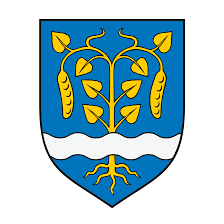 ANALIZA UPRAVLJANJA KOMUNALNOM INFRASTRUKTUROM OPĆINE PODRAVSKA MOSLAVINAPodravska Moslavina, prosinac 2022.SADRŽAJ1.	UVOD	41.1. Revizija učinkovitosti	42.	GLAVNI CILJ UPRAVLJANJA KOMUNALNOM INFRASTRUKTUROM	63. POSEBNI CILJ 1. KONTINUIRANO VOĐENJE I AŽURIRANJE EVIDENCIJE KOMUNALNE INFRASTRUKTURE	83.1.	Odluka o proglašenju komunalne infrastrukture javnim dobrom u općoj uporabi i odluka o ukidanju statusa javnog dobra u općoj uporabi komunalne infrastrukture	83.2. Izrada geodetskih elaborata izvedenog stanja komunalne infrastrukture (ISKI)	83.3. Nadopunjavanje i ažuriranje Evidencije komunalne infrastrukture	93.4. Popis imovine i ažuriranje poslovnih knjiga	103.4.1. Određivanje identifikacijskih oznaka za građevine i uređaje KI	113.4.2. Izrada popisa imovine i ažuriranje poslovnih knjiga	114. POSEBNI CILJ 2. NORMATIVNO UREĐENJE UPRAVLJANJA KOMUNALNOM INFRASTRUKTUROM	164.1. Komunalne djelatnosti	164.2. Organizacijski oblici obavljanja komunalnih djelatnosti	184.2.1. Koncesija	194.2.2. Ugovor o obavljanju komunalne djelatnosti	204.3. Financiranje uslužnih komunalnih djelatnosti	214.3.1. Cijena komunalne usluge	214.3.2. Cjenik komunalnih usluga	224.3.3. Uvjeti isporuke komunalnih usluga	224.3.4. Proračun jedinice lokalne samouprave	234.4. Komunalna infrastruktura	234.4.1.Građenje i održavanje komunalne infrastrukture	244.4.1.1. Građenje komunalne infrastrukture	244.4.1.2. Održavanje komunalne infrastrukture	264.5. Financiranje građenja i održavanja komunalne infrastrukture	274.5.1. Komunalni doprinos	284.5.2. Komunalna naknada	294.6. Komunalni red i održavanje komunalnog reda – komunalni redari	315. POSEBNI CILJ 3. NADZOR NAD UPRAVLJANJEM KOMUNALNOM INFRASTRUKTUROM	375.1. Sustavna analiza i vrednovanje učinka upravljanja i korištenja komunalnom infrastrukturom	375.1.1. Organizacija obavljanja komunalne djelatnosti	385.1.2. Financiranje komunalne infrastrukture	395.1.3. Građenje i održavanja komunalne infrastrukture	395.1.4.Komunalni red i održavanje komunalnog reda	465.2.Načela komunalnog gospodarstva	475.3. Kriteriji učinkovitosti upravljanjakomunalnom infrastrukturom	506.	PROCES UPRAVLJANJA KOMUNALNOM INFRASTRUKTUROM	567. ZAKLJUČAK	578. IZVORI PODATAKA	58POPIS TABLICATablica 1. Pregled posebnih ciljeva i mjera	7Tablica 2. Komunalna infrastruktura za koju su se pribavili geodetski elaborati ISKI	9Tablica 3. Posebni cilj 1. Kontinuirano vođenje i ažuriranje Evidencije komunalne infrastrukture	13Tablica 4. Posebni cilj 2. Normativno uređenje upravljanja komunalnom infrastrukturom	33Tablica 5. Organizacija obavljanja komunalne djelatnosti u Općini Podravska Moslavina	38Tablica 6. Financiranje komunalne infrastrukture	39Tablica 7. Analiza građenja i održavanja komunalne infrastrukture	39Tablica 8. Program građenja komunalne infrastrukture Općine Podravska Moslavina	40Tablica 9. Program održavanja komunalne infrastrukture Općine Podravska Moslavina	44Tablica 10. Provođenje komunalnog reda	46Tablica 11. Postupanje u skladu s načelima komunalnog gospodarstva	47Tablica 12. Kriteriji učinkovitosti upravljanja komunalnom infrastrukturom	50UVODZakonom o lokalnoj i područnoj (regionalnoj) samoupravi (»Narodne novine«, broj 33/01, 60/01 – vjerodostojno tumačenje, 129/05, 109/07, 125/08, 36/09, 36/09, 150/11, 144/12, 19/13 – pročišćeni tekst, 137/15 – ispravak, 123/17, 98/19 i 144/20) propisano je kako JLS u svom samoupravnom djelokrugu obavljaju poslove lokalnog značaja kojima se neposredno ostvaruju potrebe građana između ostalog to se odnosi i na poslove komunalnog gospodarstva koje je regulirano Zakonom o komunalnom gospodarstvu (»Narodne novine«, broj 68/18, 110/18, 32/20). Komunalno gospodarstvo cjelovit je sustav obavljanja komunalnih djelatnosti, građenja i održavanja komunalne infrastrukture te održavanja komunalnog reda na području jedinice lokalne samouprave. Komunalno gospodarstvo temelji se na načelima: zaštite javnog interesa, razmjerne koristi, solidarnosti, javne službe, neprofitnosti, supsidijarnosti, univerzalnosti i jednakosti pristupa, prilagodljivosti, kontinuiteta i kakvoće obavljanja komunalnih djelatnosti, ekonomičnosti i učinkovitosti, zaštite korisnika, prostora, okoliša i kulturnih dobara, sigurnosti, javnosti, prihvatljivosti cijene komunalnih usluga i zaštite ugroženih kategorija građana. 1.1. Revizija učinkovitostiNa temelju članaka 19. i 21. Zakona o Državnom uredu za reviziju (»Narodne novine«, broj 25/19), obavljena je revizija učinkovitosti upravljanja komunalnom infrastrukturom u jedinicama lokalne samouprave na području Osječko – baranjske županije. Državni ured za reviziju provodio je postupak revizije od 8. srpnja 2020. do 2. studenoga 2021.Revizijom je obuhvaćena provedba aktivnosti iz nadležnosti jedinica lokalne samouprave u vezi s vođenjem evidencija o komunalnoj infrastrukturi, normativnim uređenjem upravljanja komunalnom infrastrukturom, upravljanjem komunalnom infrastrukturom te obavljanjem nadzora nad upravljanjem komunalnom infrastrukturom u 2019. i 2020.U svrhu ocjene učinkovitosti upravljanja komunalnom infrastrukturom, utvrđeni su sljedeći ciljevi:provjeriti cjelovitost podataka jedinica lokalne samouprave o komunalnoj infrastrukturi i njezinu pravnom statusu,provjeriti normativno uređenje upravljanja komunalnom infrastrukturom,provjeriti upravljaju li jedinice lokalne samouprave komunalnom infrastrukturom u skladu s propisima,ocijeniti učinkovitost sustava nadzora nad upravljanjem komunalnom infrastrukturom,ocijeniti učinkovitost jedinica lokalne samouprave u zadovoljenju potreba građana koje se odnose na komunalno gospodarstvo.Za ocjenu učinkovitosti upravljanja komunalnom infrastrukturom utvrđeni su kriteriji koji proizlaze iz zakona i drugih propisa te unutarnjih akata, kao i poduzetih aktivnosti jedinica lokalne samouprave u vezi s upravljanjem komunalnom infrastrukturom. Upravljanje komunalnom infrastrukturom revizija je ocjenjivala učinkovitom, djelomično učinkovitom i neučinkovitom.Državni ured za reviziju, na temelju utvrđenih činjenica, uzimajući u obzir postavljene ciljeve revizije i kriterije za ocjenu učinkovitosti, ocijenio je kako je upravljanje komunalnom infrastrukturom u Općini Podravska Moslavina djelomično učinkovito te su Općini dani nalozi i preporuke čijom bi se provedbom povećala učinkovitost upravljanja komunalnom infrastrukturom.GLAVNI CILJ UPRAVLJANJA KOMUNALNOM INFRASTRUKTUROMGlavni cilj upravljanja komunalnom infrastrukturom: učinkovito upravljati komunalnom infrastrukturom na području Općine Podravska Moslavina prema temeljnim načelima komunalnog gospodarstva.U svrhu postizanja glavnog cilja postavljanju se posebni ciljevi koji će se ostvariti kroz pripadajuće mjere i aktivnosti.Tablica 1. Pregled posebnih ciljeva i mjera3. POSEBNI CILJ 1. KONTINUIRANO VOĐENJE I AŽURIRANJE EVIDENCIJE KOMUNALNE INFRASTRUKTURESegmenti upravljanja koje ovaj poseban cilj obuhvaća provodit će se putem sljedećih mjera:Odluka o proglašenju komunalne infrastrukture javnim dobrom u općoj uporabi i odluka o ukidanju statusa javnog dobra u općoj uporabi komunalne infrastrukture,Izrade geodetskih elaborata izvedenog stanja komunalne infrastrukture (ISKI),Nadopunjavanje i ažuriranje Evidencije komunalne infrastrukture,Izrada popisa imovine i ažuriranje poslovnih knjiga.Odluka o proglašenju komunalne infrastrukture javnim dobrom u općoj uporabi i odluka o ukidanju statusa javnog dobra u općoj uporabi komunalne infrastrukture	Odluku o proglašenju komunalne infrastrukture javnim dobrom u općoj uporabi i odluku o ukidanju statusa javnog dobra u općoj uporabi komunalne infrastrukture donosi predstavničko tijelo JLS.	Odluka o ukidanju statusa javnog dobra u općoj uporabi komunalne infrastrukture ili njezina dijela može se donijeti ako je trajno prestala potreba za njezinim korištenjem. Nekretnina kojoj prestane status javnog dobra u općoj uporabi ostaje u vlasništvu jedinice lokalne samouprave odnosno pravne osobe koja obavlja komunalnu djelatnost.Navedena odluka uz ostalo, mora sadržavati naziv i vrstu komunalne infrastrukture, podatak o katastarskoj i zemljišnoknjižnoj čestici i katastarskoj općini na kojoj se infrastruktura nalazi te nalog nadležnom sudu za upis statusa javnog dobra u općoj uporabi u zemljišne knjige odnosno za brisanje tog statusa ako se radi o infrastrukturi koja se upisuje u zemljišne knjige.Navedene odluke dostavljaju se nadležnom sudu radi provedbe upisa statusa javnog dobra u općoj uporabi u zemljišnim knjigama odnosno radi brisanja tog statusa.Općina Podravska Moslavina do sada nije donosila Odluke o proglašenju komunalne infrastrukture javnim dobrom u općoj uporabi i Odluke o ukidanju statusa javnog dobra u općoj uporabi komunalne infrastrukture. Iste će se donositi ukoliko se za to ukaže potreba.3.2. Izrada geodetskih elaborata izvedenog stanja komunalne infrastrukture (ISKI)Komunalna infrastruktura izgrađena do dana stupanja na snagu 04.08.2018. godine Zakona o komunalnom gospodarstvu (»Narodne novine«, broj 68/18, 110/18 i 32/20) koja nije evidentirana u katastru ili nije evidentirano njezino stvarno stanje evidentira se u katastru na temelju geodetskog elaborata izvedenog stanja komunalne infrastrukture (ISKI), potvrde jedinice lokalne samouprave kako se radi o komunalnoj infrastrukturi, a koje pribavlja i nadležnom tijelu za katastar dostavlja jedinica lokalne samouprave odnosno javni isporučitelj koji upravlja komunalnom infrastrukturom i rješenja nadležnog zemljišnoknjižnog suda o provedbi prijavnog lista u zemljišnu knjigu. Prijavni list za prethodnu provedbu u zemljišnoj knjizi izrađen u skladu s pregledanim i potvrđenim geodetskim elaboratom izvedenog stanja komunalne infrastrukture (ISKI), i potvrdu jedinice lokalne samouprave kako se radi o komunalnoj infrastrukturi zemljišnoknjižnom sudu po službenoj dužnosti dostavlja nadležni ured za katastar.Geodetski elaborat ISKI kao tehnička osnova za provedbu promjena u katastarskom operatu izrađuje se u svrhu GE25-evidentiranja izvedenog stanja komunalne infrastrukture. Geodetski elaborat ISKI izrađuje se tako da se elaboratom predlaže osnivanje jedinstvene katastarske čestice na kojoj je izrađena pojedina komunalna infrastruktura. Jednim  geodetskim elaboratom ISKI može se evidentirati i više pojedinačnih različitih komunalnih infrastruktura.Geodetski elaborat ISKI izrađuje se uvijek na način da se elaboratom iskazuje stvarno stanje katastarske čestice na kojoj je izrađena komunalna infrastruktura prema podacima terenskih mjerenja. Općina Podravska Moslavina pribavljala je geodetske elaborate izvedenog stanja komunalne infrastrukture koje su dostavili nadležnom tijelu za katastar, zajedno s potvrdom kako se radi o komunalnoj infrastrukturi, radi evidentiranja komunalne infrastrukture u katastru. Tablica 2. Komunalna infrastruktura za koju su se pribavili geodetski elaborati ISKI3.3. Nadopunjavanje i ažuriranje Evidencije komunalne infrastruktureOpćina Podravska Moslavina ustrojila je i vodi Evidenciju komunalne infrastrukture.Evidencija komunalne infrastrukture sadrži:naziv i vrstu komunalne infrastrukture,podatak o katastarskoj i zemljišnoknjižnoj čestici i katastarskoj općini na kojoj se komunalna infrastruktura nalazi,podatak o vlasništvu komunalne infrastrukture i osobi koja njome upravlja ipodatke o zatraženim i izdanim dozvolama za uređenje, građenje i uporabu komunalne infrastrukture, radnjama poduzetim u svrhu rješavanja imovinskopravnih odnosa i statusa komunalne infrastrukture i aktima s tim u vezi.Evidenciju komunalne infrastrukture potrebno je kontinuirano nadopunjavati podacima o neevidentiranoj komunalnoj infrastrukturi do njezina potpunog evidentiranja te i dalje poduzimati aktivnosti radi upisa komunalne infrastrukture u zemljišne knjige i evidentiranja u katastru. Unesene podatke za svu evidentiranu komunalnu infrastrukturu sistematizirati po vrstama i nazivima komunalne infrastrukture, kako bi se uvidom u evidenciju mogao pratiti broj evidentiranih građevina i uređaja komunalne infrastrukture.Općina Podravska Moslavina kontinuirano će unosit akte u Evidenciju komunalne infrastrukture te provodi aktivnosti radi pohranjivanja akata tj. podataka o zatraženim i izdanim dozvolama za uređenje, građenje i uporabu komunalne infrastrukture i radnjama poduzetim u svrhu rješavanja imovinskopravnih odnosa i statusa komunalne infrastrukture i aktima s tim u vezi.3.4. Popis imovine i ažuriranje poslovnih knjigaPrema odredbama Pravilnika o proračunskom računovodstvu i Računskom planu, proračunsko računovodstvo temelji se na općeprihvaćenim računovodstvenim načelima točnosti, istinitosti, pouzdanosti i pojedinačnom iskazivanju poslovnih događaja. Proračun i proračunski korisnici obvezni su u svom knjigovodstvu osigurati podatke pojedinačno po vrstama prihoda i primitaka, rashoda i izdataka kao i o stanju imovine, obveza i vlastitih izvora, a prema rasporedu računa iz Računskog plana koji je sastavni dio Pravilnika. Poslovne knjige proračuna i proračunskih korisnika su dnevnik, glavna knjiga i pomoćne knjige. Dnevnik je knjiga u koju se unose poslovne promjene slijedom vremenskog nastanka. Glavna knjiga je sustavna knjigovodstvena evidencija poslovnih promjena i transakcija nastalih na imovini, obvezama, vlastitim izvorima te prihodima i rashodima. Pomoćne knjige su analitičke knjigovodstvene evidencije stavki koje su u glavnoj knjizi iskazane sintetički i druge pomoćne evidencije za potrebe nadzora i praćenja poslovanja. Proračun i proračunski korisnici obvezno vode analitičko knjigovodstvo dugotrajne nefinancijske imovine – po vrsti, količini i vrijednosti (nabavna i otpisana) te s drugim podacima. Pomoćne knjige i analitičke evidencije ne moraju se voditi ako se izravnim raščlanjivanjem stavki glavne knjige osiguravaju potrebni podaci. Zgrade i ostali građevinski objekti iskazuju se odvojeno od zemljišta na kojem su smješteni, a ako nije moguće odvojiti vrijednost objekta od vrijednosti zemljišta tada se čitav iznos evidentira na imovini koja ima veću vrijednost (najčešće su to građevinski objekti).Državni ured za reviziju preporučuje za svaku građevinu i uređaj komunalne infrastrukture i druge dugotrajne nefinancijske imovine odrediti identifikacijsku oznaku te analitičke knjigovodstvene evidencije putem identifikacijskih oznaka povezati s evidencijom komunalne infrastrukture i drugim evidencijama o imovini.Prema odredbama članaka 14., 15. i 16. Pravilnika o proračunskom računovodstvu i Računskom planu, proračun i proračunski korisnici moraju na kraju svake poslovne godine popisati imovinu i obveze, navesti njihove pojedinačne vrijednosti te uskladiti stanje imovine i obveza u poslovnim knjigama sa stanjem utvrđenim popisom. Popisom imovine obuhvatiti i komunalnu infrastrukturu. Podaci o popisu unose se pojedinačno u naturalnim i novčanim izrazima u popisne liste, koje predstavljaju knjigovodstvene isprave čiju vjerodostojnost potpisima potvrđuju članovi popisnog povjerenstva. Nakon popisa, povjerenstvo je obvezno sastaviti izvještaj na temelju popisnih lista i svojih zapažanja i predati ga čelniku proračuna.3.4.1. Određivanje identifikacijskih oznaka za građevine i uređaje KIProračunsko računovodstvo temelji se na općeprihvaćenim računovodstvenim načelima točnosti, istinitosti, pouzdanosti i pojedinačnom iskazivanju poslovnih događaja. Proračun i proračunski korisnici obvezni su u svom knjigovodstvu osigurati podatke pojedinačno po vrstama prihoda i primitaka, rashoda i izdataka kao i o stanju imovine, obveza i vlastitih izvora, a prema rasporedu računa iz Računskog plana koji je sastavni dio Pravilnika.U glavnoj knjizi Općine Podravska Moslavina evidentirana su ulaganja u izgradnju komunalne infrastrukture te se vodi analitička knjigovodstvena evidencija iz koje je vidljiva nabavna, otpisana i sadašnja vrijednost ulaganja u pojedinačne građevine i uređaje komunalne infrastrukture, koja su u glavnoj knjizi iskazana sintetički.Općina Podravska Moslavina planira za svaku građevinu i uređaj komunalne infrastrukture i druge dugotrajne nefinancijske imovine odrediti identifikacijsku oznaku te analitičke knjigovodstvene evidencije putem identifikacijskih oznaka povezati s evidencijom komunalne infrastrukture i drugim evidencijama o imovini.3.4.2. Izrada popisa imovine i ažuriranje poslovnih knjigaPrema odredbama članaka 14., 15. i 16. Pravilnika o proračunskom računovodstvu i računskom planu (»Narodne novine« broj 124/14, 115/15, 87/16, 3/18, 126/19 i 108/20), proračun i proračunski korisnici moraju na kraju svake poslovne godine popisati imovinu i obveze, navesti njihove pojedinačne vrijednosti te uskladiti stanje imovine i obveza u poslovnim knjigama sa stanjem utvrđenim popisom. Podaci o popisu unose se pojedinačno u naturalnim i novčanim izrazima u popisne liste, koje predstavljaju knjigovodstvene isprave čiju vjerodostojnost potpisima potvrđuju članovi popisnog povjerenstva. Nakon popisa, povjerenstvo je obvezno sastaviti izvještaj na temelju popisnih lista i svojih zapažanja i predati ga čelniku proračuna.Općina Podravska Moslavina je obavila popis imovine i obveza koncem 2019. Popisana je komunalna infrastruktura i druga imovina koja je evidentirana u glavnoj knjizi. Popisom nije obuhvaćena komunalna infrastruktura i druga imovina koja nije evidentirana u glavnoj knjizi.Uputom o priznavanju, mjerenju i evidentiranju imovine u vlasništvu Republike Hrvatske Ministarstva financija, iz siječnja 2018. godine, propisan je postupak procjene vrijednosti neevidentirane imovine koji su jedinice lokalne i područne (regionalne) samouprave dužne provesti u okviru redovnog postupka ažuriranja poslovnih knjiga i osiguranja realnosti svojih financijskih izvještaja. Postupak procjene neevidentirane imovine provodi se internom procjenom (po radnom povjerenstvu na temelju aproksimativne usporedne metode koristeći dostupne informacije s tržišta, od Porezne uprave, iz katastra i iz drugih izvora), po ovlaštenom procjenitelju (u iznimnim slučajevima kad je imovina u postupku otuđenja, zamjene i slično) te u iznosu pojedinačne vrijednosti od jedne kune (za imovinu čiju vrijednost zbog njezinih specifičnih obilježja nije opravdano, niti moguće procjenjivati, kao što je imovina koja spada u kategoriju kulturno-povijesne baštine, neotuđivih prirodnih bogatstava, nekih infrastrukturnih objekata i slično).Općina Podravska Moslavina procijeniti će vrijednost neevidentirane komunalne infrastrukture i druge imovine te ažurirati poslovne knjige njezinim evidentiranjem, u skladu s odredbama Pravilnika o proračunskom računovodstvu i Računskom planu i Uputom o priznavanju, mjerenju i evidentiranju imovine u vlasništvu Republike Hrvatske.Tablica 3. Posebni cilj 1. Kontinuirano vođenje i ažuriranje Evidencije komunalne infrastrukture4. POSEBNI CILJ 2. NORMATIVNO UREĐENJE UPRAVLJANJA KOMUNALNOM INFRASTRUKTUROMJedinica lokalne samouprave normativno uređuje upravljanje komunalnom infrastrukturom sljedećim mjerama:utvrđivanjem komunalnih djelatnosti na svom području,određivanjem organizacijskih oblika obavljanja komunalnih djelatnosti,financiranjem uslužnih komunalnih djelatnosti,određivanje komunalne infrastrukture,građenje i održavanje komunalne infrastrukture,financiranje građenja i održavanja komunalne infrastrukture teuspostavljanjem komunalnog reda.4.1. Komunalne djelatnostiKomunalne djelatnosti su djelatnosti kojima se osigurava građenje i/ili održavanje komunalne infrastrukture u stanju funkcionalne ispravnosti i komunalne djelatnosti kojima se pojedinačnim korisnicima pružaju usluge nužne za svakodnevni život i rad na području jedinice lokalne samouprave.Prema Zakonu o komunalnom gospodarstvu (»Narodne novine«, broj 68/18, 110/18 i 32/20) komunalne djelatnosti kojima se osigurava održavanje komunalne infrastrukture su:održavanje nerazvrstanih cesta - skup mjera i radnji koje se obavljaju tijekom cijele godine na nerazvrstanim cestama, uključujući i svu opremu, uređaje i instalacije, sa svrhom održavanja prohodnosti i tehničke ispravnosti cesta i prometne sigurnosti na njima (redovito održavanje), kao i mjestimičnog poboljšanja elemenata ceste, osiguravanja sigurnosti i trajnosti ceste i cestovnih objekata i povećanja sigurnosti prometa (izvanredno održavanje);održavanje javnih površinama kojima nije dopušten promet motornim vozilima - održavanje i popravci navedenih površina kojima se osigurava njihova funkcionalna ispravnost;održavanje građevina javne odvodnje oborinskih voda - upravljanje i održavanje građevina koje služe prihvatu, odvodnji i ispuštanju oborinskih voda iz građevina i površina javne namjene u građevinskom području, uključujući i građevine koje služe zajedničkom prihvatu, odvodnji i ispuštanju oborinskih i drugih otpadnih voda, osim građevina u vlasništvu javnih isporučitelja vodnih usluga koje, prema posebnim propisima o vodama, služe zajedničkom prihvatu, odvodnji i ispuštanju oborinskih i drugih otpadnih voda;održavanje javnih zelenih površina - košnja, obrezivanje i skupljanje biološkog otpada s javnih zelenih površina, obnova, održavanje i njega drveća, ukrasnog grmlja i drugog bilja, popločenih i nasipanih površina u parkovima, opreme na dječjim igralištima, fitosanitarna zaštita bilja i biljnog materijala za potrebe održavanja i drugi poslovi potrebni za održavanje tih površina;održavanje građevina, uređaja i predmeta javne namjene - održavanje, popravci i čišćenje navedenih građevina, uređaja i predmeta;održavanje groblja i krematorija unutar groblja - održavanje prostora i zgrada za obavljanje ispraćaja i ukopa pokojnika te uređivanje putova, zelenih i drugih površina unutar groblja;održavanje čistoće javnih površina - čišćenje površina javne namjene, osim javnih cesta, koje obuhvaća ručno i strojno čišćenje i pranje javnih površina od otpada, snijega i leda, kao i postavljanje i čišćenje košarica za otpatke i uklanjanje otpada s javnih površina;održavanje javne rasvjete - upravljanje i održavanje instalacija javne rasvjete, uključujući podmirivanje troškova električne energije, za rasvjetljavanje površina javne namjene.	Prema Zakonu o komunalnom gospodarstvu (»Narodne novine«, broj 68/18, 110/18 i 32/20) uslužne komunalne djelatnosti su:usluge parkiranja na uređenim javnim površinama i u javnim garažama - upravljanje uređenim javnim površinama za parkiranje i garažama u vlasništvu jedinice lokalne samouprave, njihovo održavanje, naplata i kontrola naplate parkiranja i drugi poslovi s tim u vezi te obavljanje nadzora i premještanje parkiranih vozila na površinama javne namjene;usluge javnih tržnica na malo - upravljanje i održavanje prostora i zgrada izgrađenih na zemljištu u vlasništvu jedinice lokalne samouprave u kojima se u skladu s tržnim redom pružaju usluge obavljanja prometa živežnim namirnicama i drugim proizvodima;usluge ukopa i kremiranje pokojnika u krematoriju unutar groblja - ispraćaj, kremiranje i ukop unutar groblja u skladu s posebnim propisima;komunalni linijski prijevoz putnika - javni cestovni prijevoz putnika na linijama unutar zona koje utvrđuju jedinice lokalne samouprave na svojem području;obavljanje dimnjačarskih poslova - čišćenje i kontrola dimnjaka, dimovoda i uređaja za loženje u građevinama.Osim navedenih djelatnosti, predstavničko tijelo jedinice lokalne samouprave može odlukom odrediti i drugu djelatnost koja se smatra komunalnom djelatnosti:ako se takvom djelatnošću kontinuirano zadovoljavaju potrebe od životnog značenja za stanovništvo na području jedinice lokalne samouprave,ako po svom sadržaju i značenju djelatnost predstavlja nezamjenjiv uvjet života i rada u naselju,ako je pretežno uslužnog karaktera iako se obavlja prema načelima komunalnog gospodarstva.Akti kojima su definirane komunalne djelatnosti Općine Podravska Moslavina:Odluka o komunalnoj djelatnostima području Općine Podravska Moslavina (»Službeni glasnik Općine Podravska Moslavina«, broj 7/16),Općinsko vijeće Općine Podravska Moslavina je na svojoj 22. sjednici održanoj 28. rujna 2016. godine donijelo Odluku o komunalnim djelatnostima na području Općine Podravska Moslavina(»Službeni glasnik Općine Podravska Moslavina«, broj 7/16) u kojoj su definirane komunalne djelatnosti koje se obavljaju na području Općine Podravska Moslavina:Odlaganje komunalnog otpada,Održavanje javnih površina,Održavanje nerazvrstanih cesta,Tržnice na malo,Obavljanje dimnjačarskih poslova,Javna rasvjeta,Higijeničarska služba,Prigodno ukrašavanje Općine (za dan Općine, Božić, Uskrs i slične prigode),Održavanje groblja,Uklanjanje plakata i panoa, ugradnja i održavanje komunalne opreme: koševa za smeće, klupa, ograda, nadstrešnice za autobusno stajalište i slično.4.2.Organizacijski oblici obavljanja komunalnih djelatnostiSamostalno ili više jedinica lokalne samouprave mogu zajednički organizirati obavljanje komunalne djelatnosti na jedan od slijedećih načina:osnivanjem trgovačkog društva koje osniva jedinica lokalne samouprave ili više jedinica lokalne samouprave zajedno,osnivanjem javne ustanove koju osniva jedinica lokalne samoupraveslužba – vlastiti pogon koju osniva jedinica lokalne samouprave.Jedinica lokalne samouprave može Ugovorom povjeriti obavljanje komunalnih djelatnosti:pravnoj i fizičkoj osobi na temelju ugovora o koncesiji,pravnoj i fizičkoj osobi na temelju ugovora o obavljanju komunalne djelatnosti.Općina Podravska Moslavina u Odluci o komunalnim djelatnostima na području Općine  Podravska Moslavina (»Službeni glasnik Općine Podravska Moslavina«, broj 7/16) obavljanje komunalnih djelatnosti povjerava komunalnim djelatnicima općine, pravnim ili fizičkim osobama na temelju ugovora o koncesiji i pravnim ili fizičkim osobama na temelju pisanog ugovora o povjeravanju komunalnih poslova.Komunalni djelatnici Općine Podravska Moslavina obavljaju slijedeće komunalne djelatnosti:održavanje javnih površina,održavanje nerazvrstanih cesta,tržnice na malo,održavanje groblja,održavanje oglasnih mjesta,prigodno ukrašavanje Općine ( za dan Općine, Božić, Uskrs i slične prigode),uklanjanje plakata i panoa,ugradnja i održavanje komunalne opreme: koševa za smeće, klupa, ograda, nadstrešnice za autobusno stajalište i slično.4.2.1. KoncesijaKoncesijom se može steći pravo obavljanja komunalnih djelatnosti i pravo korištenja komunalne infrastrukture radi obavljanja komunalnih djelatnosti:pružanja usluge parkiranja na uređenim javnim površinama i u javnim garažama,pružanja usluga javnih tržnica na malo,komunalnog linijskog prijevoza putnika,obavljanja dimnjačarskih poslova,održavanja javne rasvjete.Predstavničko tijelo jedinice lokalne samouprave u skladu sa Zakonom o komunalnom gospodarstvu, odlukom određuje komunalne djelatnosti koje se obavljaju na temelju koncesije.Općina Podravska Moslavina u Odluci o komunalnim djelatnostima na području Općine  Podravska Moslavina (»Službeni glasnik Općine Podravska Moslavina«, broj 7/16) navodi komunalne djelatnosti koje će se obavljati dodjeljivanjem koncesije:Sakupljanje i odlaganje otpada,Obavljanje dimnjačarskih poslova.Općinsko vijeće Općine Podravska Moslavina je na svojoj 6. sjednici održanoj 29. siječnja 2018. godine donijelo Odluku o načinu pružanja javne usluge prikupljanja miješanog komunalnog otpada i biorazgradivog komunalnog otpada na području Općine Podravska Moslavina u kojoj se određuje način pružanja javne usluge prikupljanja miješanog komunalnog otpada i biorazgradivog komunalnog otpada i usluge povezane s javnom uslugom na području Općine Podravska Moslavina.Općina Podravska Moslavina je tijekom 2022. godine je evidentirala 310 korisnika komunalne usluge prikupljanja i odvoza komunalnog otpada. Također,dostupan je i podatak o korisnicima odvoza otpada od svinjskih klanja koji je tijekom 2022. godine brojao 150 korisnika.Općinsko vijeće Općine Podravska Moslavina na svojoj 16. sjednici održanoj 26. travnja 2019. godine je donijelo Odluku o davanju koncesije za obavljanje javne usluge prikupljanja, odvoza i zbrinjavanja miješanog komunalnog otpada i biorazgradivog komunalnog otpada sa područja općine Podravska Moslavina (»Službeni glasnik Općine Podravska Moslavina«, broj 3/19)  u kojoj obavljanje javne usluge prikupljanja, odvoza i zbrinjavanja miješanog komunalnog otpada i biorazgradivog komunalnog otpada na području Općine Podravska Moslavina daje trgovačkom društvu EKO-FLOR PLUS d.o.o., Mokrice. Koncesija se daje na vrijeme od 10 (deset) godina, počevši od 1. srpnja 2019. godine. Aneksom ugovora o koncesiji za obavljanje javne usluge prikupljanja, odvoza i zbrinjavanja miješanog i biorazgradivog komunalnog otpada sa područja Općine Podravska Moslavina izmijenio se cjenik. Za obavljanje dimnjačarskih poslova Općina Podravska Moslavina je u postupku raspisivanja natječaja za dodjelu koncesije, jer za takve usluge na prostoru Općine postoji zainteresiranost građanstva.4.2.2. Ugovor o obavljanju komunalne djelatnostiJedinica lokalne samouprave može obavljanje komunalnih djelatnosti koje se financiraju isključivo iz njezina proračuna povjeriti pravnoj ili fizičkoj osobi na temelju pisanog ugovora. Predstavničko tijelo jedinice lokalne samouprave odlukom određuje komunalne djelatnosti koje se na njezinu području mogu obavljati na temelju ugovora. Ugovor o povjeravanju obavljanja komunalne djelatnosti u ime jedinice lokalne samouprave sklapa čelnik. Postupak odabira osobe s kojom se sklapa ugovor o povjeravanju obavljanja komunalne djelatnosti te sklapanje, provedba i izmjene tog ugovora provode se prema propisima o javnoj nabavi.Ugovor sadrži:komunalne djelatnosti za koje se sklapa ugovor,vrijeme na koje se sklapa ugovor,vrstu i opseg komunalnih usluga,način određivanja cijene komunalnih usluga te način i rok plaćanja izvršenih usluga,jamstvo izvršitelja o ispunjenju ugovora.Općina Podravska Moslavina u Odluci o komunalnim djelatnostima na području Općine  Podravska Moslavina (»Službeni glasnik Općine Podravska Moslavina«, broj 7/16) navodi  sljedeće komunalne djelatnosti koje se obavljaju na temelju pisanog ugovora:Održavanje javne rasvjete,Poslove dezinfekcije, deratizacije i dezinsekcije,Higijeničarska služba,Održavanje nerazvrstanih cesta.Općina Podravska Moslavina dana 30. prosinca 2022. godine sklopila je Ugovor o pružanju usluga deratizacije na području Općine Podravska Moslavina za period od 2020. do 2023. godine sa VETERINARSKOM STANICOM VETAM d.o.o. iz Osijeka. Ugovor se potpisuje zaključno sa 31.12.2023. godine. Također, Nastavni zavod za javno zdravstvo Osječko – baranjske županije je sklopio Ugovor o stručnom nadzoru nad provođenjem obvezne preventivne dezinsekcije i deratizacije u Općini Podravska Moslavina sa Općinom Podravska Moslavina. Ovim ugovorom o stručnom Ugovor se zaključuje za 2023. godinu.Općina Podravska Moslavina dana 10. studenog 2022. godine sklopila je Ugovor za usluge zbrinjavanja otpada životinjskog porijekla sa VETERINARSKOM STANICOM MIHAEL d.o.o.Navedeni posao Izvršitelj će obaviti u razdoblju od 20. studenog 2022. godine do 15. siječnja 2023. godine (utorkom i petkom).Dana 2. veljače 2020. godine Općina Podravska Moslavina je sklopila Ugovor o pružanju usluga hvatanja živih lisica i neškodljivog zbrinjavanja lešina divljih životinja na području Općine Podravska Moslavina za period od 2020. godine do 2023. godine sa VETERINARSKOM STANICOM VETAM d.o.o. Ugovor je zaključan sa 31.12.2023. godine. Također, dana 2. veljače 2020. godine je sklopljen Ugovor o pružanju usluga skloništa za životinje i skupljanja lešina pasa i mačaka sa javnih površina na području Općine Podravska Moslavina za period od 2020. godine do 2023. godine sa VETERINARSKOM STANICOM BELI MANASTIR d.o.o. koji je zaključan sa 31.12.2023. godine.Općina Podravska Moslavina dana 23. prosinca 2021. godine sklopila je Ugovor o povjeravanju poslova – zimsko održavanje nerazvrstanih cesta na području Općine Podravska Moslavina  sa OPG ŠIMARA RUBEN. Ugovor o povjeravanju radova zaključuje se na razdoblje od 4 godine. Za komunalnu djelatnost održavanja javne rasvjete natječaj će se raspisivati prema potrebi. 4.3. Financiranje uslužnih komunalnih djelatnostiObavljanje uslužnih komunalnih djelatnosti financira se sredstvima:iz cijene komunalne usluge,iz proračuna jedinice lokalne samouprave,iz prihoda određenih posebnim zakonima,iz ostalih prihoda.4.3.1. Cijena komunalne uslugeIz cijene komunalne usluge osiguravaju se sredstva za financiranje obavljanja uslužnih komunalnih djelatnosti. Cijenu, način obračuna i način plaćanja komunalne usluge određuje isporučitelj komunalne usluge na način propisan Zakonom o komunalnom gospodarstvu i posebnim propisima.Prilikom određivanja cijene komunalne usluge uzimaju se u obzir izdaci potrebni za osiguranje dostupnosti komunalne usluge te za upravljanje i održavanje komunalne infrastrukture koja se koristi za obavljanje uslužne komunalne djelatnosti. Cijena komunalne usluge određuje se tako da se pravnim i fizičkim osobama kojima je povjereno obavljanje komunalne djelatnosti omogući povrat sredstava uloženih u građenje komunalne infrastrukture i obavljanje komunalne djelatnosti.Cijena komunalne usluge može sadržavati i iznos za financiranje gradnje komunalne infrastrukture na području ili za potrebe jedinice lokalne samouprave na kojemu se isporučuje komunalna usluga, a u skladu s programom građenja komunalne infrastrukture.Iznos za financiranje gradnje komunalne infrastrukture u računu za isporučenu komunalnu uslugu iskazuje se posebno i taj se iznos doznačuje u proračun jedinice lokalne samouprave na način propisan posebnim propisima kojima se uređuje proračunsko računovodstvo te se može koristiti samo za tu namjenu.4.3.2. Cjenik komunalnih uslugaIsporučitelj komunalne usluge dužan je za cjenik komunalnih usluga i za svaku njegovu izmjenu ili dopunu pribaviti prethodnu suglasnost čelnika jedinice lokalne samouprave na području na kojem se isporučuje komunalna usluga.Prijedlog za davanje suglasnosti sadrži:vrstu komunalne usluge te način obračuna i plaćanja te usluge,strukturu cijene komunalne usluge idatum od kojega se primjenjuje cijena.Prijedlog za davanje suglasnosti za izmjenu ili dopunu cjenika komunalnih usluga sadrži:predloženu novu cijenu komunalne usluge i njezinu strukturupostotak promjene cijene u odnosu na postojeću cijenu irazloge za promjenu cijene s detaljnim obrazloženjem i izračunom.Čelnik jedinice lokalne samouprave dužan je očitovati se u roku od 60 dana od dana zaprimanja prijedloga za pribavljanje prethodne suglasnosti. Ako se čelnik jedinice lokalne samouprave ne očituje u roku, smatra se da je suglasnost dana. Ako je obavljanje uslužne komunalne djelatnosti organiziralo više jedinica lokalne samouprave i ako čelnik jedne ili više jedinica lokalne samouprave uskrati prethodnu suglasnost na cjenik komunalnih usluga odnosno na njegovu izmjenu ili dopunu, cjenik odnosno njegove izmjene ili dopune primjenjuju se ako suglasnost daje čelnik jedinice lokalne samouprave koja ima većinski dio dionica odnosno udjela u trgovačkom društvu odnosno većinska osnivačka prava u javnoj ustanovi. Čelnik jedinice lokalne samouprave na čijem se području isporučuje komunalna usluga dužan je u roku od 15 dana od dana primjene nove cijene komunalne usluge o tome obavijestiti središnje tijelo državne uprave nadležno za poslove gospodarstva i upravno tijelo županije nadležno za poslove gospodarstva.Isporučitelj komunalne usluge dužan je pridržavati se cjenika komunalnih usluga te cjenik komunalne usluge objaviti na svojoj oglasnoj ploči i na svojim mrežnim stranicama. Cjenik komunalnih usluga na području Općine Podravska Moslavina nalaze na slijedećim poveznicama:Suglasnost na primjenu cjenika za obavljanje javne usluge prikupljanja, odvoza i zbrinjavanja miješanog komunalnog otpada sa područja Općine Podravska Moslavina4.3.3. Uvjeti isporuke komunalnih uslugaKomunalne djelatnosti ne obavljaju se radi stjecanja dobiti, već radi osiguravanja isporuke komunalnih usluga korisnicima prema načelima komunalnog gospodarstva. Obavljanje komunalnih djelatnosti i isporuke komunalnih usluga osigurava se na razini koja je najbliža korisnicima.Jedinica lokalne samouprave dužna je osigurati isporuku komunalnih usluga ugroženim skupinama stanovništva na svom području, uz podmirenje troškova komunalnih usluga iz sredstava proračuna u skladu s posebnim propisima o socijalnoj skrbi.Isporučitelj komunalne usluge dužan je osigurati javnost svojeg rada te omogućiti korisnicima komunalne usluge pristup informacijama važnim za isporuku komunalnih usluga i njihovo sudjelovanje u donošenju odluka u komunalnom gospodarstvu.Sukladno navedenom Opći uvjeti isporuke komunalnih usluga doneseni su uz suglasnost predstavničkog tijela jedinice lokalne samouprave, međutim nisu objavljeni u Službenom vjesniku.4.3.4. Proračun jedinice lokalne samoupraveJedinice lokalne samouprave mogu sredstva svog proračuna koristiti za financiranje komunalnih djelatnosti. Jedinice lokalne samouprave mogu u cijelosti ili djelomično financirati obavljanje komunalnih usluga za pojedine grupe korisnika na njezinu području radi osiguravanja univerzalnosti pristupa komunalnim uslugama pod uvjetima propisanim odlukom predstavničkog tijela.4.4. Komunalna infrastrukturaKomunalna infrastruktura je javno dobro u općoj uporabi u vlasništvu odnosno suvlasništvu jedinice lokalne samouprave i/ili osobe koja obavlja komunalnu djelatnost. Komunalna infrastruktura jesu:nerazvrstane ceste - ceste koje se koriste za promet vozilima i koje svatko može slobodno koristiti na propisani način i pod propisanim uvjetima, a koje nisu razvrstane kao javne ceste,javne prometne površine na kojima nije dopušten promet motornih vozila - trgovi, pločnici, javni prolazi, javne stube, prečaci, šetališta, uređene plaže, biciklističke i pješačke staze, pothodnici, podvožnjaci, nadvožnjaci, mostovi i tuneli, ako nisu sastavni dio nerazvrstane ili druge ceste,javna parkirališta - uređene javne površine koje se koriste za parkiranje motornih vozila i/ili drugih cestovnih vozila s pripadajućom opremom na zemljištu u vlasništvu jedinice lokalne samouprave,javne garaže - podzemne i nadzemne građevine koje se koriste za parkiranje motornih vozila s pripadajućom opremom, čiji je investitor odnosno vlasnik jedinica lokalne samouprave ili osoba koja obavlja komunalnu djelatnost pružanja usluge parkiranja na uređenim javnim površinama i u javnim garažama,javne zelene površine - parkovi, drvoredi, živice, cvjetnjaci, travnjaci, skupine ili pojedinačna stabla, dječja igrališta s pripadajućom opremom, javni športski i rekreacijski prostori, zelene površine uz ceste i ulice, ako nisu sastavni dio nerazvrstane ili druge ceste odnosno ulice i slično,građevine i uređaje javne namjene - nadstrešnice na stajalištima javnog prometa, javni zdenci, vodoskoci, fontane, javni zahodi, javni satovi, ploče s planom naselja, oznake kulturnih dobara, zaštićenih dijelova prirode i sadržaja turističke namjene, spomenici i skulpture te druge građevine, uređaji i predmeti javne namjene lokalnog značaja,javna rasvjeta - građevine i uređaji za rasvjetljavanje nerazvrstanih cesta, javnih prometnih površina na kojima nije dopušten promet motornim vozilima, javnih cesta koje prolaze kroz naselje, javnih parkirališta, javnih zelenih površina te drugih javnih površina školskog, zdravstvenog i drugog društvenog značaja u vlasništvu jedinice lokalne samouprave,groblja i krematorije na grobljima - ograđena zemljišta na kojima se nalaze grobna mjesta, prostori i zgrade za obavljanje ispraćaja i pokopa umrlih, pješačke staze te uređaji, predmeti i oprema na površinama groblja,građevine namijenjene obavljanju javnog prijevoza - tramvajske pruge, građevine za smještaj i održavanje vozila kojima se obavlja djelatnost javnog prijevoza, građevine za prihvat i otpremanje vozila i putnika u javnom prijevozu te izgrađene i označene prometne površine određene za zaustavljanje vozila i siguran ulazak i izlazak putnika, ako nisu sastavni dio nerazvrstane ili druge ceste.Osim navedenih građevina, predstavničko tijelo JLS može odlukom odrediti i druge građevine komunalne infrastrukture, ako služe za obavljanje komunalne djelatnosti.Općina Podravska Moslavina ustrojila je Evidenciju komunalne infrastrukture za slijedeću komunalnu infrastrukturu:nerazvrstane ceste – ceste koje se koriste za promet vozila i koje svatko može slobodno koristiti,groblja.4.4.1.Građenje i održavanje komunalne infrastruktureGrađenje i održavanje komunalne infrastrukture obveza je jedinica lokalne samouprave odnosno osoba na koje je ta obveza prenesena, stoga se osobita važnost pridaje stručnom nadzoru nad građenjem i održavanjem komunalne infrastrukture.4.4.1.1. Građenje komunalne infrastruktureKomunalna infrastruktura gradi se u skladu s programom građenja komunalne infrastrukture ili u skladu s ugovorom ili drugim aktom određenim posebnim zakonom. Program građenja komunalne infrastrukture donosi predstavničko tijelo jedinice lokalne samouprave za kalendarsku godinu. Donosi se istodobno s donošenjem proračuna jedinice lokalne samouprave te se objavljuje u službenom glasilu jedinice lokalne samouprave.Građenje komunalne infrastrukture od interesa je za Republiku Hrvatsku i obuhvaća sljedeće radnje i radove:rješavanje imovinskopravnih odnosa na zemljištu za građenje komunalne infrastrukture,uklanjanje i/ili izmještanje postojećih građevina na zemljištu za građenje komunalne infrastrukture i radove na sanaciji tog zemljišta,pribavljanje projekata i druge dokumentacije potrebne za izdavanje dozvola i drugih akata za građenje i uporabu komunalne infrastrukture,građenje komunalne infrastrukture u smislu zakona kojim se uređuje gradnja građevina.	Programom građenja komunalne infrastrukture određuju se:građevine komunalne infrastrukture koje će se graditi radi uređenja neuređenih dijelova građevinskog područja,građevine komunalne infrastrukture koje će se graditi u uređenim dijelovima građevinskog područja,građevine komunalne infrastrukture koje će se graditi izvan građevinskog područja,postojeće građevine komunalne infrastrukture koje će se rekonstruirati i način rekonstrukcije,građevine komunalne infrastrukture koje će se uklanjati,druga pitanja određena Zakonom o komunalnom gospodarstvu i posebnim zakonom.	Program građenja komunalne infrastrukture sadrži procjenu troškova projektiranja, revizije, građenja, provedbe stručnog nadzora građenja i provedbe vođenja projekata građenja komunalne infrastrukture s naznakom izvora njihova financiranja. Navedeni troškovi iskazuju se odvojeno za svaku građevinu i ukupno te se iskazuju odvojeno prema izvoru njihova financiranja.	Troškovi građenja komunalne infrastrukture obuhvaćaju troškove:zemljišta na kojem će se graditi komunalna infrastruktura,uklanjanja i izmještanja postojećih građevina i trajnih nasada,sanacije zemljišta (odvodnjavanje, izravnavanje, osiguravanje zemljišta i sl.), uključujući i zemljišta koja je jedinica lokalne samouprave stavila na raspolaganje,izrade projekata i druge dokumentacije,ishođenja akata potrebnih za izvlaštenje, građenje i uporabu građevina komunalne infrastrukture,građenja i provedbe stručnog nadzora građenja komunalne infrastrukture,evidentiranja u katastru i zemljišnim knjigama.Općinsko vijeće Općine Podravska Moslavina je na 5. sjednici održanoj 21. prosinca 2021. godine donijeloProgram gradnje objekata i uređaja komunalne infrastrukture za 2022. godinu koji je objavljen uSlužbenom glasniku Općine Podravska Moslavina, broj 22/21.Općinsko vijeće Općine Podravska Moslavina je na 8. sjednici održanoj 17. ožujka 2022. godine donijelo I. Izmjene i dopune programa gradnje objekata i uređaja komunalne infrastrukture za 2022. godinu koje su objavljene u Službenom glasniku Općine Podravska Moslavina, broj 4/22.Općinsko vijeće Općine Podravska Moslavina je na 13. sjednici održanoj 10. listopada 2022. godine donijelo II. Izmjene i dopune programa gradnje objekata i uređaja komunalne infrastrukture za 2022. godinu koje su objavljene u Službenom glasniku Općine Podravska Moslavina, broj 15/22.Općinsko vijeće Općine Podravska Moslavina je na 15. sjednici održanoj 23. prosinca 2022. godine donijelo je III. Izmjene i dopune programa gradnje objekata i uređaja komunalne infrastrukture za 2022. godinu koje su objavljene u Službenom glasniku Općine Podravska Moslavina, broj 20/22.Općinsko vijeće Općine Podravska Moslavina je na 14. sjednici održanoj 19. prosinca 2022. godine donijelo Program gradnje objekata i uređaja komunalne infrastrukture za 2023. godinu koji je objavljen u Službenom glasniku Općine Podravska Moslavina, broj 19/22.Program građenja komunalne infrastrukture izrađuje se i donosi u skladu s izvješćem o stanju u prostoru, potrebama uređenja zemljišta planiranog prostornim planom i planom razvojnih programa koji se donose na temelju posebnih propisa, a vodeći računa o troškovima građenja infrastrukture te financijskim mogućnostima i predvidivim izvorima prihoda financiranja njezina građenja.Općina Podravska Moslavina donijela je:Prostorni plan uređenja Općine Podravska Moslavina (»Službeni glasnik Općine Podravska Moslavina«, broj 4/07, 4/16,5/16-proč. tekst), Provedbeni program Općine Podravska Moslavina za razdoblje 2021. – 2025. godine (»Službeni glasnik Općine Podravska Moslavina«, broj 21/21)Čelnik podnosi predstavničkom tijelu jedinice lokalne samouprave izvješće o izvršenju programa građenja komunalne infrastrukture za prethodnu kalendarsku godinu istodobno s izvješćem o izvršenju proračuna jedinica lokalne samouprave te se objavljuje u službenom glasilu jedinice lokalne samouprave. Izvješće sadrži iskaz troškova održavanja po pojedinim vrstama i građevinama komunalne infrastrukture odnosno po pojedinim komunalnim djelatnostima i vrstama radova te po izvorima njihova financiranja.Općina Podravska Moslavina donijela je Izvješće o izvršenju Programa održavanja komunalne infrastrukture Općine Podravska Moslavina u 2021. godini koji je objavljen u Službenom glasniku Općine Podravska Moslavina, broj 4/22.4.4.1.2. Održavanje komunalne infrastruktureKomunalna infrastruktura održava se u skladu s programom održavanja komunalne infrastrukture ili u skladu s ugovorom ili drugim aktom određenim Zakonom o komunalnom gospodarstvu ili posebnim zakonom.Program održavanja komunalne infrastrukture donosi predstavničko tijelo jedinice lokalne samouprave za kalendarsku godinu. Donosi se istodobno s donošenjem proračuna jedinice lokalne samouprave te se objavljuje u službenom glasilu jedinice lokalne samouprave.Program održavanja komunalne infrastrukture izrađuje se i donosi u skladu s predvidivim i raspoloživim sredstvima i izvorima financiranja. Stoga se programom određuju:opis i opseg poslova održavanja komunalne infrastrukture s procjenom pojedinih troškova, po djelatnostima, iiskaz financijskih sredstava potrebnih za ostvarivanje programa, s naznakom izvora financiranja.Općinsko vijeće Općine Podravska Moslavina je na 5. sjednici održanoj 21. prosinca 2021. godine donijelo Program održavanja objekata i uređaja komunalne infrastrukture za 2022. godinukoji je objavljen u Službenom glasniku Općine Podravska Moslavina, broj 22/21.Općinsko vijeće Općine Podravska Moslavina je na 8. sjednici održanoj 17. ožujka 2022. godine donijelo I. Izmjene i dopune programa održavanja objekata i uređaja komunalne infrastrukture za 2022. godinu koje su objavljene u Službenom glasniku Općine Podravska Moslavina, broj 4/22.Općinsko vijeće Općine Podravska Moslavina je na 13. sjednici održanoj 23. prosinca 2022. godine donijelo II. Izmjene i dopune programa održavanja komunalne infrastrukture za 2022. godinukoje su objavljene u Službenom glasniku Općine Podravska Moslavina, broj 20/22.Općinsko vijeće Općine Podravska Moslavina je na 14. sjednici održanoj 19. prosinca 2022. godine donijelo Program održavanja objekata i uređaja komunalne infrastrukture za 2023. godinu  koji je objavljen u Službenom glasniku Općine Podravska Moslavina, broj 19/22.Čelnik podnosi predstavničkom tijelu jedinice lokalne samouprave izvješće o izvršenju programa održavanja komunalne infrastrukture za prethodnu kalendarsku godinu istodobno s izvješćem o izvršenju proračuna jedinica lokalne samouprave te se objavljuje u službenom glasilu jedinice lokalne samouprave. Izvješće sadrži iskaz troškova održavanja po pojedinim vrstama i građevinama komunalne infrastrukture odnosno po pojedinim komunalnim djelatnostima i vrstama radova te po izvorima njihova financiranja. Općina Podravska Moslavina donijela je Izvješće o izvršenju Programa održavanja komunalne infrastrukture Općine Podravska Moslavina u 2021. godini koji je objavljen u Službenom glasniku Općine Podravska Moslavina, broj 4/22.4.5. Financiranje građenja i održavanja komunalne infrastruktureGrađenje i održavanje komunalne infrastrukture financira se sredstvima:iz komunalnog doprinosa,iz komunalne naknade,iz cijene komunalne usluge,iz naknade za koncesiju,iz proračuna jedinice lokalne samouprave,iz fondova Europske unije,iz ugovora, naknada i drugih izvora propisanih posebnim zakonom iiz donacija.4.5.1. Komunalni doprinosKomunalni doprinos je novčano javno davanje koje se plaća za korištenje komunalne infrastrukture na području cijele jedinice lokalne samouprave i položajne pogodnosti građevinskog zemljišta u naselju prilikom građenja ili ozakonjenja građevine. Prihod od komunalnog doprinosa koristi se samo za financiranje građenja i održavanja komunalne infrastrukture.Komunalni doprinos plaća vlasnik zemljišta na kojem se gradi građevina ili se nalazi ozakonjena građevina odnosno investitor ako je na njega pisanim ugovorom prenesena obveza plaćanja komunalnog doprinosa. Komunalni doprinos plaća se jednokratno, a odlukom o komunalnom doprinosu može se propisati mogućnost njegove obročne otplate.Jedinica lokalne samouprave ne plaća komunalni doprinos na svom području. Komunalni doprinos ne plaća se za građenje i ozakonjenje:komunalne infrastrukture i vatrogasnih domova,vojnih građevina,prometne, vodne, pomorske, komunikacijske i elektroničke komunikacijske infrastrukture,nadzemnih i podzemnih produktovoda i vodova,sportskih i dječjih igrališta,ograda, zidova i potpornih zidova,parkirališta, cesta, staza, mostića, fontana, cisterna za vodu, septičkih jama, sunčanih kolektora, fotonaponskih modula na građevnoj čestici ili obuhvatu zahvata u prostoru postojeće građevine ili na postojećoj građevini, koji su namijenjeni uporabi te građevine,spomenika.Predstavničko tijelo jedinice lokalne samouprave donosi odluku o komunalnom doprinosu kojom se određuju:zone u jedinici lokalne samouprave za plaćanje komunalnog doprinosajedinična vrijednost komunalnog doprinosa po pojedinim zonama u jedinici lokalne samoupravenačin i rokovi plaćanja komunalnog doprinosaopći uvjeti i razlozi zbog kojih se u pojedinačnim slučajevima odobrava djelomično ili potpuno oslobađanje od plaćanja komunalnog doprinosa.Odluka o komunalnom doprinosu objavljuje se u službenom glasilu jedinice lokalne samouprave. Jedinična vrijednost komunalnog doprinosa određuje se za pojedine zone u jedinici lokalne samouprave tako da je ta vrijednost najviša za prvu zonu, a manja za svaku iduću zonu.Općinsko vijeće Općine Podravska Moslavina je na svojoj 16. sjednici održanoj dana 26. travnja 2019. godine donijelo Odluku o komunalnom doprinosu (»Službeni glasnik Općine Podravska Moslavina«, broj 3/19).Ovom odlukom uređuje se komunalni doprinos na području Općine Podravska Moslavina, odnosno, utvrđuje se slijedeće:područja zona za plaćanje komunalnog doprinosa u Općini Podravska Moslavina jedinična vrijednost komunalnog doprinosa utvrđena po m³ građevine po pojedinim zonama u Općini Podravska Moslavina način i rokovi plaćanja komunalnog doprinosa uvjeti i razlozi zbog kojih se u pojedinačnim slučajevima može odobriti djelomično ili potpuno oslobađanje od plaćanja komunalnog doprinosaRješenje o komunalnom doprinosu donosi upravno tijelo jedinice lokalne samouprave nadležno za poslove komunalnog gospodarstva odnosno jedinstveni upravni odjel u skladu s odlukom o komunalnom doprinosu u postupku pokrenutom po službenoj dužnosti ili po zahtjevu stranke.Rješenje o komunalnom doprinosu donosi se i ovršava u postupku i na način propisan zakonom kojim se uređuje opći odnos između poreznih obveznika i poreznih tijela koja primjenjuju propise o porezima i drugim javnim davanjima.4.5.2. Komunalna naknadaKomunalna naknada je novčano javno davanje koje se plaća za održavanje komunalne infrastrukture.Komunalna naknada je prihod proračuna jedinice lokalne samouprave koji se koristi za financiranje održavanja i građenja komunalne infrastrukture, a može se na temelju odluke predstavničkog tijela jedinice lokalne samouprave koristiti i za financiranje građenja i održavanja objekata predškolskog, školskog, zdravstvenog i socijalnog sadržaja, javnih građevina sportske i kulturne namjene te poboljšanja energetske učinkovitosti zgrada u vlasništvu jedinice lokalne samouprave, ako se time ne dovodi u pitanje mogućnost održavanja i građenja komunalne infrastrukture.	Komunalna naknada plaća se za:stambeni prostor,garažni prostor,poslovni prostor,građevinsko zemljište koje služi obavljanju poslovne djelatnosti,neizgrađeno građevinsko zemljište.Komunalna naknada plaća se za nekretnine koje se nalaze na području na kojem se najmanje obavljaju komunalne djelatnosti održavanja nerazvrstanih cesta i održavanja javne rasvjete te koje je opremljeno najmanje pristupnom cestom, niskonaponskom električnom mrežom i vodom prema mjesnim prilikama te čini sastavni dio infrastrukture jedinice lokalne samouprave.Komunalnu naknadu plaća vlasnik odnosno korisnik nekretnine. Korisnik nekretnine plaća komunalnu naknadu:ako je na njega obveza plaćanja te naknade prenesena pisanim ugovorom,ako nekretninu koristi bez pravne osnove iliako se ne može utvrditi vlasnik.Obveza plaćanja komunalne naknade nastaje:danom izvršnosti uporabne dozvole odnosno danom početka korištenja nekretnine koja se koristi bez uporabne dozvole,danom sklapanja ugovora kojim se stječe vlasništvo ili pravo korištenja nekretnine,danom pravomoćnosti odluke tijela javne vlasti kojim se stječe vlasništvo nekretnine,danom početka korištenja nekretnine koja se koristi bez pravne osnove.	Predstavničko tijelo jedinice lokalne samouprave donosi odluku o komunalnoj naknadi kojom se određuju:područja zona u jedinici lokalne samouprave u kojima se naplaćuje komunalna naknada,koeficijent zone (Kz) za pojedine zone u jedinici lokalne samouprave u kojima se naplaćuje komunalna naknada,koeficijent namjene (Kn) za nekretnine za koje se plaća komunalna naknada,rok plaćanja komunalne naknade,nekretnine važne za jedinicu lokalne samouprave koje se u potpunosti ili djelomično oslobađaju od plaćanja komunalne naknade,opći uvjeti i razlozi zbog kojih se u pojedinačnim slučajevima odobrava djelomično ili potpuno oslobađanje od plaćanja komunalne naknade.Općinsko vijeće Općine Podravska Moslavina je na 16. sjednici održanoj dana 26. travnja 2019. godine donijelo Odluku o komunalnoj naknadi (»Službeni glasnik Općine Podravska Moslavina«, broj 3/19).Rješenjem o komunalnoj naknadi utvrđuje se:iznos komunalne naknade po četvornome metru (m²) nekretnineobračunska površina nekretninegodišnji iznos komunalne naknademjesečni iznos komunalne naknade odnosno iznos obroka komunalne naknade ako se naknada ne plaća mjesečno irok za plaćanje mjesečnog iznosa komunalne naknade odnosno iznosa obroka komunalne naknade ako se naknada ne plaća mjesečno.Općina Podravska Moslavina je u Odluci o vrijednosti boda komunalne naknade (B) (»Službeni glasnik Općine Podravska Moslavina«,broj 9/18) odredila vrijednost boda komunalne naknade. Vrijednost boda (B) za izračun komunalne naknade određuje se u visini od 0,50 kn po četvornom metru (m²) korisne površine. Vrijednost boda određuje se u kunama po četvornom metru (m2 ) korisne površine stambenog prostora u prvoj zoni. Ako Općinsko vijeće Općine Podravska Moslavina ne odredi vrijednost boda komunalne naknade do kraja studenog tekuće godine, za obračun komunalne naknade u slijedećoj kalendarskoj godini, vrijednost boda se ne mijenja.4.5.3. Naknada za koncesijuNaknada za koncesiju koristi se za financiranje građenja i/ili održavanja komunalne infrastrukture čijim se korištenjem obavlja komunalna djelatnost za koju je koncesija dodijeljena. U Godišnjem planu davanja koncesija za 2022. godinu navedeno je kako Općina Podravska Moslavina ostvaruje naknadu za koncesiju dimnjačarstva u iznosu od 2.000,00 kuna godišnje. Za sakupljanje i odlaganje otpada u 2022. godini Općina je ostvarila prihod po osnovi u iznosu od 6.743,11 kuna, a u 2021. godini u iznosu od 5.740,77 kuna, dok je u 2020. godini iznos bio 6.217,05 kuna.4.6. Komunalni red i održavanje komunalnog reda – komunalni redariU svrhu uređenja naselja te uspostave i održavanja komunalnog reda u naselju predstavničko tijelo jedinice lokalne samouprave donosi odluku o komunalnom redu kojom se propisuje:uređenje naselja, koje obuhvaća uređenje pročelja, okućnica i dvorišta zgrada u vlasništvu fizičkih ili pravnih osoba u dijelu koji je vidljiv površini javne namjene, te određivanje uvjeta za postavljanje tendi, reklama, plakata, spomen-ploča na građevinama i druge urbane opreme te klimatizacijskih uređaja, dimovodnih, zajedničkih antenskih sustava i drugih uređaja na tim zgradama koji se prema posebnim propisima grade bez građevinske dozvole i glavnog projekta;način uređenja i korištenja površina javne namjene i zemljišta u vlasništvu jedinice lokalne samouprave za gospodarske i druge svrhe, uključujući i njihovo davanje na privremeno korištenje, građenje građevina koje se prema posebnim propisima grade bez građevinske dozvole i glavnog projekta te održavanje reda na tim površinama;uvjete korištenja javnih parkirališta, javnih garaža, nerazvrstanih cesta i drugih površina javne namjene za parkiranje vozila;održavanje čistoće i čuvanje površina javne namjene, uključujući uklanjanje snijega i leda s tih površina.Odlukom se propisuju mjere za provođenje te odluke kao što je određivanje uvjeta i načina davanja u zakup površina javne namjene, mjere za održavanje komunalnog reda koje poduzima komunalni redar, obveze pravnih i fizičkih osoba i prekršajne odredbe. Odlukom se osigurava mogućnost korištenja površina javne namjene na način koji omogućava kretanje osoba s posebnim potrebama.Općinsko vijeće Općine Podravska Moslavina je na 17. sjednici održanoj 5. srpnja 2019. godine donijelo Odluku o komunalnom redu (»Službeni glasnik Općine Podravska Moslavina«, broj 6/19).Provedbom odluke o komunalnom redu obavljaju se slijedeći poslovi:Uređenje naselja,Korištenje javnih površina,Održavanje čistoće i čuvanje javnih površina,Skupljanje, odvoz i postupanje sa skupljenim komunalnim otpadom,Uklanjanje snijega i leda,Sanitarno – komunalne mjere,Uklanjanje protupravno postavljenih predmeta,Mjere za provođenje komunalnog reda, Kaznene odredbe.Poslove nadzora provode komunalni redari koji su službenici Jedinice lokalne samouprave.Komunalni redari imaju ovlasti obavljanja nadzora propisane Zakonom o komunalnom gospodarstvu, odlukom o komunalnom redu i posebnim zakonom.Općina Podravska Moslavina ima zaposlenog jednog komunalnog redara.U provedbi nadzora nad provedbom Odluke o komunalnom redu komunalni redar je ovlašten:rješenjem narediti fizičkim i pravnim osobama radnje u svrhu održavanja komunalnog reda,izricati mandatne kazne,predložiti pokretanje prekršajnog postupka.U provedbi nadzora nad provedbom odluke o komunalnom redu komunalni redar ima pravo i obvezu rješenjem ili na drugi propisani način narediti fizičkim i pravnim osobama mjere za održavanje komunalnog reda propisane odlukom o komunalnom redu odnosno druge mjere propisane zakonom.Tablica 4. Posebni cilj 2. Normativno uređenje upravljanja komunalnom infrastrukturom5. POSEBNI CILJ 3. NADZOR NAD UPRAVLJANJEM KOMUNALNOM INFRASTRUKTUROMU Zakonu o lokalnoj i područnoj (regionalnoj) samoupravi navedeno je kako sve pokretne i nepokretne stvari te imovinska prva koje pripadaju jedinici lokalne samouprave čine njezinu imovinu, stoga jedinca lokalne samouprave mora upravljati, koristiti se i raspolagati svojom imovinom pažnjom dobrog gospodara. Provođenjem nadzora i analiziranjem dobivenih podataka uspostavlja se učinkovito upravljanje komunalnom infrastrukturom te pridonosi boljem zadovoljavanju javnih potreba.Nadzor nad upravljanjem komunalnom infrastrukturom provodit će se putem sljedećih mjera:Kroz sustavnu analiza i vrednovanja učinka upravljanja i korištenja komunalnom infrastrukturom,Analiziranje postupanja u skladu s načelima komunalnog gospodarstva,Analiziranje kriterija učinkovitosti upravljanja komunalnom infrastrukturom,Izrada procedure upravljanja komunalnom infrastrukturom.5.1. Sustavna analiza i vrednovanje učinka upravljanja i korištenja komunalnom infrastrukturomSukladno zakonu Jedinice lokalne samouprave organiziraju, financiraju i nadziru građenje i održavanje komunalne infrastrukture te održavaju komunalni red na svom području. Kako bi se uspostavile mogućnosti unaprijeđena u upravljanju bitno je provoditi sustavnu analizu i vrednovanje učinaka upravljanja i korištenja komunalne infrastrukture i odrediti utjecaj upravljanja na lokalnu zajednicu.5.1.1. Organizacija obavljanja komunalne djelatnostiTablica 5. Organizacija obavljanja komunalne djelatnosti u Općini Podravska Moslavina5.1.2. Financiranje komunalne infrastruktureTablica 6. Financiranje komunalne infrastrukture(Fiksni tečaj konverzije 1 EUR= 7,53450 HRK)5.1.3. Građenje i održavanja komunalne infrastruktureTablica 7. Analiza građenja i održavanja komunalne infrastruktureTablica 8. Program građenja komunalne infrastrukture Općine Podravska Moslavina(Fiksni tečaj konverzije 1 EUR= 7,53450 HRK)Tablica 9. Program održavanja komunalne infrastrukture Općine Podravska Moslavina(Fiksni tečaj konverzije 1 EUR= 7,53450 HRK)5.1.4.Komunalni red i održavanje komunalnog redaTablica 10. Provođenje komunalnog reda5.2.Načela komunalnog gospodarstvaOpćina Podravska Moslavina i osobe koje obavljaju komunalne djelatnosti moraju postupati u skladu s načelima na kojima se temelji komunalno gospodarstvo.StogaOpćina Podravska Moslavina primjenjujekriterije i pokazatelje učinkovitosti upravljanja komunalnom infrastrukturom prema načelima propisanim odredbama Zakona o komunalnom gospodarstvu.Tablica 11. Postupanje u skladu s načelima komunalnog gospodarstva5.3. Kriteriji učinkovitosti upravljanja komunalnom infrastrukturomTablica 12. Kriteriji učinkovitosti upravljanja komunalnom infrastrukturomPROCES UPRAVLJANJA KOMUNALNOM INFRASTRUKTUROMKako bi se uredio načini postupanja u vezi s nadzorom nad obavljanjem komunalnih djelatnosti povjerenih vlastitim trgovačkim društvima i javnim ustanovama i drugim pravnim i fizičkim osobama na temelju ugovora o koncesiji i ugovora o obavljanju komunalne djelatnosti te drugim oblicima upravljanja komunalnom infrastrukturom, od poduzimanja mjera i aktivnosti na unaprjeđenju sustava komunalnog gospodarstva na području lokalne jedinice potrebno je propisati i donijeti pisanu proceduru.Procedura upravljanja komunalnom infrastrukturom sadrži slijedeće postupke: Postupak organizacijskog oblika obavljanja komunalnih djelatnosti i nadzora nad obavljanjem komunalnih djelatnost,Postupak tekućeg održavanja komunalne infrastrukture,Postupak investicijskog održavanja komunalne infrastrukture,Postupak donošenja programa održavanja komunalne infrastrukture,Postupak donošenja programa građenja komunalne infrastrukture,Postupak uspostave i održavanja komunalnog reda,Postupak nadzora komunalnog redara,Postupak donošenja odluke o komunalnom doprinosu i utvrđivanja obveznika komunalnog doprinosa,Postupak donošenja odluke o komunalnom naknadi i utvrđivanja obveznika komunalne naknade.Općina Podravska Moslavina izradila je Proces upravljanja komunalnom  infrastrukturom.7. ZAKLJUČAKDržavni ured za reviziju obavio je reviziju učinkovitosti upravljanja komunalnom infrastrukturom u jedinicama lokalne samouprave na području Republike Hrvatske. Ciljevi revizije bili su provjeriti cjelovitost podataka jedinica lokalne samouprave o komunalnoj infrastrukturi i njezinu pravnom statusu, provjeriti normativno uređenje upravljanja komunalnom infrastrukturom, provjeriti upravljaju li jedinice lokalne samouprave komunalnom infrastrukturom u skladu s propisima, ocijeniti učinkovitost sustava nadzora nad upravljanjem komunalnom infrastrukturom te ocijeniti učinkovitost jedinica lokalne samouprave u zadovoljenju potreba građana koje se odnose na korištenje komunalne infrastrukture.Općina Podravska Moslavina postupala je prema preporukama nalaza koje je dobila od Revizije, te je dio naloga proveden, dok se dio planira provesti u skladu sa zadanim datumima koji su dani u Planu provedbe naloga i preporuka.Općina je donijela Odluku o komunalnim djelatnostima kojom su određene komunalne djelatnosti koje se mogu obavljati na njezinu području i organizacijski oblici obavljanja. Općina je donijela godišnje programe građenja i održavanja komunalne infrastrukture u kojima su iskazani troškovi građenja/održavanja odvojeno za svaku građevinu i uređaj te ukupno prema njihovom izvoru financiranja. Također je donijela i njihove izmjene i dopune. Općinski načelnik je podnio predstavničkom tijelu propisana izvješća o izvršenju programa građenja i održavanja komunalne infrastrukture. Općina je donijela i primjenjuje odluke o komunalnom doprinosu, o komunalnoj naknadi, o vrijednosti boda komunalne naknade i o komunalnom redu.Općina planira provesti sve dane preporuke te se kontinuirano radi na poboljšanju učinkovitosti u upravljanju komunalnom infrastrukturom i zadovoljavanju potreba građana koje se odnose na komunalno gospodarstvo.8.IZVORI PODATAKAPri izradi Analize upravljanja komunalnom infrastrukturom Općine Podravska Moslavina korišteni su sljedeći izvori:Elektronski izvori:Državni ured za revizijudostupno na https://www.revizija.hr/Narodne novinedostupno na http://narodne-novine.nn.hr/Službena stranica Općine Podravska Moslavinadostupno na http://www.podravskamoslavina.hr/Službeni glasnik Općine Podravska Moslavinadostupno na http://www.podravskamoslavina.hr/sluzbeni-glasnik/Zakon.hrdostupno na http://www.zakon.hr/Dokumenti:Izvješće o obavljenoj reviziji učinkovitosti – upravljanja komunalnom infrastrukturom u jedinicama lokalne samouprave na području Osječko – baranjske županijeObrazac - Plan provedbe naloga i preporuka i izvještavanje o provedbi,Evidencija komunalne infrastrukture,Proračun Općine Podravska Moslavina i proračunski akti Općine Podravska Moslavina,Drugi dokumenti ustupljeni od strane Općine.GLAVNI CILJ UPRAVLJANJA KOMUNALNOM INFRASTRUKTUROMUčinkovito upravljati komunalnom infrastrukturom na području Općine Podravska Moslavina prema temeljnim načelima komunalnog gospodarstva.POSEBNI CILJEVIMJEREPosebni cilj 1. - kontinuirano vođenje i ažuriranje Evidencije komunalne infrastrukture.Donošenje odluke o proglašenju komunalne infrastrukture javnim dobrom u općoj uporabi i odluku o ukidanju statusa javnog dobra u općoj uporabi komunalne infrastrukturePosebni cilj 1. - kontinuirano vođenje i ažuriranje Evidencije komunalne infrastrukture.Izrada geodetskih elaborata izvedenog stanja komunalne infrastrukture (ISKI)Posebni cilj 1. - kontinuirano vođenje i ažuriranje Evidencije komunalne infrastrukture.Nadopunjavanje i ažuriranje Evidencije komunalne infrastrukturePosebni cilj 1. - kontinuirano vođenje i ažuriranje Evidencije komunalne infrastrukture.Određivanje identifikacijskih oznaka za građevine i uređaje KIPosebni cilj 1. - kontinuirano vođenje i ažuriranje Evidencije komunalne infrastrukture.Izrada popisa imovine i ažuriranje poslovnih knjigaPosebni cilj 2. - normativno uređenje upravljanja komunalnom infrastrukturomUtvrđivanje komunalnih djelatnostiPosebni cilj 2. - normativno uređenje upravljanja komunalnom infrastrukturomOdređivanje organizacijskih oblika obavljanja komunalnih djelatnostiPosebni cilj 2. - normativno uređenje upravljanja komunalnom infrastrukturomFinanciranjem uslužnih komunalnih djelatnostiPosebni cilj 2. - normativno uređenje upravljanja komunalnom infrastrukturomOdređivanje komunalne infrastrukturePosebni cilj 2. - normativno uređenje upravljanja komunalnom infrastrukturomGrađenje i održavanje komunalne infrastrukturePosebni cilj 2. - normativno uređenje upravljanja komunalnom infrastrukturomFinanciranje građenja i održavanja komunalne infrastrukturePosebni cilj 2. - normativno uređenje upravljanja komunalnom infrastrukturomUspostavljanje komunalnog redaPosebni cilj 3. - nadzor nad upravljanjem komunalnom infrastrukturomSustavna analiza i vrednovanje učinka upravljanja i korištenja komunalnom infrastrukturomPosebni cilj 3. - nadzor nad upravljanjem komunalnom infrastrukturomAnaliziranje postupanja u skladu s načelima komunalnog gospodarstvaPosebni cilj 3. - nadzor nad upravljanjem komunalnom infrastrukturomAnaliziranje kriterija učinkovitosti upravljanja komunalnom infrastrukturomPosebni cilj 3. - nadzor nad upravljanjem komunalnom infrastrukturomIzrada procedure upravljanja komunalnom infrastrukturomPlan izrade geodetskih elaborata za 2022. godinuPlan izrade geodetskih elaborata za 2022. godinuPlan izrade geodetskih elaborata za 2022. godinuPlan izrade geodetskih elaborata za 2022. godinuPlan izrade geodetskih elaborata za 2022. godinuRedni brojKomunalna infrastrukturaKatastarska česticaKatastarska općinaObrazloženje1.Groblje P. Moslavina29Moslavina PodravskaGeodetsko iskolčenje međnih točaka zbog postavljanja ograde2.Groblje Krčenik1771Moslavina PodravskaGeodetsko iskolčenje međnih točaka zbog postavljanja ogradePosebni cilj 1. Kontinuirano vođenje i ažuriranje Evidencije komunalne infrastrukturePosebni cilj 1. Kontinuirano vođenje i ažuriranje Evidencije komunalne infrastrukturePosebni cilj 1. Kontinuirano vođenje i ažuriranje Evidencije komunalne infrastrukturePosebni cilj 1. Kontinuirano vođenje i ažuriranje Evidencije komunalne infrastrukturePosebni cilj 1. Kontinuirano vođenje i ažuriranje Evidencije komunalne infrastrukturePosebni cilj 1. Kontinuirano vođenje i ažuriranje Evidencije komunalne infrastrukturePosebni cilj 1. Kontinuirano vođenje i ažuriranje Evidencije komunalne infrastruktureMjeraAktivnosti/način ostvarenjaOpis aktivnostiOdgovorna osobaPokazatelji rezultataMjerna jedinica za pokazatelj rezultataPolazna i ciljana vrijednost mjerne jediniceDonošenje odluka o proglašenju komunalne infrastrukture javnim dobrom u općoj uporabi i odluku o ukidanju statusa javnog dobra u općoj uporabi komunalne infrastruktureDonošenje OdlukeDonošenje Odluke o proglašenju komunalne infrastrukture javnim dobrom u općoj uporabi. Izrada Odluke i naloga nadležnom sudu za upis statusa javnog dobra u općoj uporabi u zemljišne knjige odnosno za brisanje tog statusa ako se radi o infrastrukturi koja se upisuje u zemljišne knjige.Općinsko vijećeBroj odlukaBrojPolazna (0)Ciljana (1)Donošenje odluka o proglašenju komunalne infrastrukture javnim dobrom u općoj uporabi i odluku o ukidanju statusa javnog dobra u općoj uporabi komunalne infrastruktureDostava Odluke nadležnom suduOdluku o proglašenju komunalne infrastrukture javnim dobrom u općoj uporabi dostavlja se nadležnom sudu u Osijeku.Administrativni referentBroj odlukaBrojPolazna (1)Ciljana (2)Izrada geodetskih elaborata izvedenog stanja komunalne infrastrukture (ISKI)Izrada geodetskih elaborata ISKIZa komunalnu infrastruktura koja nije evidentirana u katastru izrađuju se geodetski elaborati ISKI. Kako bi se komunalna infrastruktura koja nije evidentirana u katastru ili u njemu nije evidentirano njezino stvarno stanje mogla evidentirati i upisati u zemljišnu knjigu kao neotuđivo vlasništvo odnosno suvlasništvo JLS na čijem se području nalazi i/ili javnog isporučitelja koji upravlja komunalnom infrastrukturom potrebno je izraditi geodetski elaborat izvedenog stanja komunalne infrastrukture.Ovlašteni geodetiBroj elaborata ISKIBrojPolazna (2)Ciljana (1)Nadopunjavanje i ažuriranje Evidencije komunalne infrastruktureIzraditi evidenciju javne rasvjete – provjeritiIzraditi evidenciju javne rasvjete te nadopunjavati evidenciju komunalne infrastrukture podacima o neevidentiranoj komunalnoj infrastrukturi do njezina potpunog evidentiranja. Javna rasvjeta je komunalna infrastruktura koja se ne evidentira u katastarskom operatu i zemljišnim knjigama već se evidentira samo u katastru infrastrukture geodetskim elaboratom infrastrukture sukladno ZDIKN. Nakon izrade elaborata upisati javnu rasvjetu u Evidenciju javne rasvjete.PročelnikBroj upisanih javnih rasvjetaBrojPolazna (0)Ciljana (4)Nadopunjavanje i ažuriranje Evidencije komunalne infrastruktureIzraditi evidenciju pješačkih stazaIzraditi evidenciju pješačkih staza te nadopunjavati evidenciju komunalne infrastrukture podacima o neevidentiranoj komunalnoj infrastrukturi do njezina potpunog evidentiranja.Javne prometne površine na kojima nije dopušten promet motornih vozila ako nisu sastavni dio nerazvrstane ceste ili druge ceste, evidentiraju se u katastarskom operatu kao način uporabe zemljišta sukladno ZDIKN-u.PročelnikBroj pješačkih staza u evidencijiBrojPolazna (0)Ciljana (4)Nadopunjavanje i ažuriranje Evidencije komunalne infrastruktureUnositi akte u Evidenciju komunalne infrastrukturePohranjivati akte tj. podatke o zatraženim i izdanim dozvolama za uređenje, građenje i uporabu komunalne infrastrukture, radnjama poduzetim u svrhu rješavanja imovinskopravnih odnosa i statusa komunalne infrastrukture i aktima s tim u vezi.Administrativni referentBroj unesenih akataBrojPolazna (0)Ciljana (Po potrebi)Nadopunjavanje i ažuriranje Evidencije komunalne infrastruktureKontinuirano ažurirati podatke u evidenciji komunalne infrastruktureKontinuirano nadopunjavati evidenciju komunalne infrastrukture podacima o neevidentiranoj komunalnoj infrastrukturi do njezina potpunog evidentiranja i poduzimati aktivnosti radi upisa komunalne infrastrukture u zemljišne knjige i evidentiranja u katastru, koje se postiže izradom elaborata izvedenog stanja za komunalnu infrastrukturuPročelnikAžurirani broj podatakaBrojPolazna (0)Ciljana (3)Određivanje identifikacijskih oznaka za građevine i uređaje KISvakoj građevini ili uređaju KI dodijeliti identifikacijsku oznakuZa svaku građevinu i uređaj komunalne infrastrukture i druge dugotrajne nefinancijske imovine odrediti identifikacijsku oznaku te analitičke knjigovodstvene evidencije putem identifikacijskih oznaka povezati s evidencijom komunalne infrastrukture i drugim evidencijama o imovini.Administrativni referentBroj dodijeljenih identifikacijskih brojevaBrojPolazna (0)Ciljana (Kontinuirano)Izrada popisa imovine i ažuriranje poslovnih knjigaNa kraju godine popisati svu imovinu u vlasništvu JLSProcjenjivati vrijednost neevidentirane komunalne infrastrukture i druge imovine te ažurirati poslovne knjige njezinim evidentiranjem, u skladu s odredbama Pravilnika o proračunskom računovodstvu i Računskom planu i Uputom o priznavanju, mjerenju i evidentiranju imovine u vlasništvu Republike Hrvatske.Na kraju svake poslovne godine popisuje se imovina i obveze, navodi se njihova pojedinačna vrijednosti te usklađuje sa stanjem imovine i obveza u poslovnim knjigama sa stanjem utvrđenim popisom. Dosadašnjim popisom nije obuhvaćena komunalna infrastruktura koja nije evidentirana u glavnoj knjizi. Potrebno je za svaku građevinu i uređaj komunalne infrastrukture i druge dugotrajne nefinancijske imovine odrediti identifikacijsku oznaku te analitičke knjigovodstvene evidencije putem identifikacijskih oznaka povezati s evidencijom komunalne infrastrukture i drugim evidencijama o imovini.Računovodstveni referentBroj novih evidentiranih podataka o KIBrojPolazna (3)Ciljana (kontinuirano)Posebni cilj 2. Normativno uređenje upravljanja komunalnom infrastrukturomPosebni cilj 2. Normativno uređenje upravljanja komunalnom infrastrukturomPosebni cilj 2. Normativno uređenje upravljanja komunalnom infrastrukturomPosebni cilj 2. Normativno uređenje upravljanja komunalnom infrastrukturomPosebni cilj 2. Normativno uređenje upravljanja komunalnom infrastrukturomPosebni cilj 2. Normativno uređenje upravljanja komunalnom infrastrukturomMjeraAktivnosti/način ostvarenjaOpis aktivnostiOdgovorna osobaPokazatelji rezultataMjerna jedinica za pokazatelj rezultataPolazna i ciljana vrijednost mjerne jediniceUtvrđivanje komunalnih djelatnostiUtvrđivanje stanja u jedinici lokalne samouprave te određivanje potrebnih komunalnih djelatnosti na svom području koje se definiraju u Odluci o komunalnim djelatnostima na području Općine Podravska MoslavinaKomunalne djelatnosti su djelatnosti kojima se osigurava građenje i/ili održavanje komunalne infrastrukture u stanju funkcionalne ispravnosti i komunalne djelatnosti kojima se pojedinačnim korisnicima pružaju usluge nužne za svakodnevni život i rad na području jedinice lokalne samouprave. Nakon utvrđivanja komunalnih djelatnosti one se definiraju u Odluci o komunalnim djelatnostima.Odlukom o komunalnim djelatnostima definirane su djelatnosti koje mogu obavljati pravne i fizičke osobe na temelju ugovora o povjeravanju obavljanja komunalne djelatnosti.Općinski načelnikDonošenje odluke ili donošenje izmjena i dopuna odlukeBroj donesenih odlukaPolazna (1)Ciljana (3)Određivanje organizacijskih oblika obavljanja komunalnih djelatnostiSamostalno ili više jedinica lokalne samouprave mogu zajednički organizirati obavljanje komunalne djelatnosti osnivanjem trgovačkog društva, osnivanjem javne ustanove i osnivanjem službe ili vlastitog pogona. JLS može ugovorom povjeriti obavljanje komunalnih djelatnostiOsnivanje trgovačkog društva Općinski načelnikOsnivanje trgovačkog društvaBrojPolazna (0)Ciljana (0)Određivanje organizacijskih oblika obavljanja komunalnih djelatnostiSamostalno ili više jedinica lokalne samouprave mogu zajednički organizirati obavljanje komunalne djelatnosti osnivanjem trgovačkog društva, osnivanjem javne ustanove i osnivanjem službe ili vlastitog pogona. JLS može ugovorom povjeriti obavljanje komunalnih djelatnostiOdluka o komunalnoj djelatnosti na području Općine Podravska MoslavinaOpćinski načelnikSklapanje ugovoraBrojPolazna (1)Ciljana (1)Financiranjeuslužnih komunalnih djelatnostiOdređivanje cjenika i uvjeta isporuke komunalnih usluga.Obavljanje uslužnih komunalnih djelatnosti financira se iz cijene komunalne usluge, proračuna jedinice lokalne samouprave, prihoda određenih posebnim zakonima i ostalim prihodima. Cijenu, način obračuna i način plaćanja komunalne usluge određuje isporučitelj komunalne usluge na način propisan Zakonom o komunalnom gospodarstvu i posebnim propisima. Isporučitelj komunalne usluge dužan je pridržavati se cjenika komunalnih usluga te cjenik i uvjete isporuke komunalne usluge objaviti na svojoj oglasnoj ploči i na svojim mrežnim stranicama.Općinski načelnikDonošenje/Izmjena cjenika i uvjeta isporukeDonošenje/izmjena i dopuna cjenika i isporukaPolazna (0)Ciljana (0)Određivanje komunalne infrastruktureKako bi se odredila i definirala komunalna infrastruktura na području JLS, donosi se odluke o ustroju evidencije komunalne infrastruktureKomunalna infrastruktura je javno dobro u općoj uporabi u vlasništvu odnosno suvlasništvu jedinice lokalne samouprave i/ili osobe koja obavlja komunalnu djelatnost.Komunalna infrastruktura stječe status javnog dobra u općoj uporabi danom njezine izgradnje, uređenja odnosno stupanja na snagu odluke o proglašenju javnog dobra u općoj uporabi, te se upisuje u zemljišne knjige kao javno dobro u općoj uporabi i kao vlasništvo odnosno suvlasništvo jedinice lokalne samouprave i/ili javnog isporučitelja koji upravlja komunalnom infrastrukturom. Kako bi se znalo kojim komunalnim infrastrukturama JLS upravlja i raspolaže sastavlja se i redovito ažurira evidencija komunalne infrastrukture.Općinski načelnikAžuriranja evidencije komunalne infrastruktureBroj ažuriranih podatakaPolazna (3)Ciljana (5)Građenje i održavanje komunalne infrastruktureDonošenje programa građenja i održavanja komunalne infrastruktureGrađenje i održavanje komunalne infrastrukture obveza je jedinica lokalne samouprave odnosno osoba na koje je ta obveza prenesena.Komunalna infrastruktura gradi se i održava u skladu s programom građenja/održavanja komunalne infrastrukture ili u skladu s ugovorom ili drugim aktom određenim posebnim zakonom.Općinski načelnikProjekti građenja komunalne infrastruktureBroj projekataPolazna (21)Ciljana (28)Građenje i održavanje komunalne infrastruktureDonošenje programa građenja i održavanja komunalne infrastruktureGrađenje i održavanje komunalne infrastrukture obveza je jedinica lokalne samouprave odnosno osoba na koje je ta obveza prenesena.Komunalna infrastruktura gradi se i održava u skladu s programom građenja/održavanja komunalne infrastrukture ili u skladu s ugovorom ili drugim aktom određenim posebnim zakonom.Općinski načelnikDonošenje programa i izvješća/izmjena i dopuna programa građenja i održavanja komunalne infrastruktureBroj donesenih akataPolazna (11)Ciljana (12)Financiranje građenja i održavanja komunalne infrastruktureU programima građenja komunalne infrastrukture iskazuje se procjena troškova građenjaGrađenje komunalne infrastrukture financira se sredstvima komunalnog doprinosa, komunalne naknade, iz cijene komunalne usluge, iz naknade za koncesiju, iz proračuna jedinice lokalne samouprave, iz fondova Europske unije, iz ugovora, naknada i drugih izvora propisanih posebnim zakonom i iz donacija.Općinski načelnikSredstva namijenjena za građenje komunalne infrastruktureHrvatske kune (HRK)Euro (EUR)17.741.707,48 kn ukupno imovina (13.100.000,00 kn plan 2022.)Ciljana (2.963.966,00 €)Financiranje građenja i održavanja komunalne infrastruktureProgram održavanja komunalne infrastrukture izrađuje se u skladu s predvidivim i raspoloživim sredstvima za ostvarivanje programa.Program održavanja komunalne infrastrukture izrađuje se i donosi u skladu s predvidivim i raspoloživim sredstvima i izvorima financiranja. Održavanje komunalne infrastrukture financira se sredstvima komunalnog doprinosa, komunalne naknade, iz cijene komunalne usluge, iz naknade za koncesiju, iz proračuna jedinice lokalne samouprave, iz fondova Europske unije, iz ugovora, naknada i drugih izvora propisanih posebnim zakonom i iz donacija.Općinski načelnikSredstva namijenjena za održavanja komunalne infrastruktureHrvatske kune (kn)Euro (EUR)Polazna (726.000,00)Ciljana (150.571,00)Uspostavljanje komunalnog redaDonošenje odluke o komunalnom redu te provođenje odluke na području JLS-aU svrhu uređenja naselja te uspostave i održavanja komunalnog reda u naselju predstavničko tijelo jedinice lokalne samouprave donosi odluku o komunalnom redu.Odlukom propisuju se mjere za provođenje te odluke kao što je određivanje uvjeta i načina davanja u zakup površina javne namjene, mjere za održavanje komunalnog reda koje poduzima komunalni redar, obveze pravnih i fizičkih osoba i prekršajne odredbe. Odlukom se osigurava mogućnost korištenja površina javne namjene na način koji omogućava kretanje osoba s posebnim potrebama.Općinski načelnikDonošenje akata upravnog tijelaBroj donesenih akata vezanih za postupanje prema odluci o komunalnom reduPolazna (1)Ciljana (1)Redni brojKomunalna djelatnostNaziv pravne ili fizičke osobe kojoj je povjereno obavljanje komunalne djelatnostiAkt na osnovu kojeg se obavlja djelatnostTrajanje ugovoraPotrebna poboljšanjaUčinak1.Odlaganje komunalnog otpadaEKO – FLOR PLUS d.o.o.Odluka o davanju koncesije za obavljanje javne usluge prikupljanja odvoza i zbrinjavanja miješanog komunalnog otpada i biorazgradivog komunalnog otpada sa područja Općine Podravska MoslavinaNeodređeno i 10 godina (2019. – 2029.)Nije potrebno/2.Održavanje javnih površinaKomunalni djelatniciOdluka o komunalnim djelatnostima na području Općine Podravska MoslavinaNeodređenoNije potrebno/3.Održavanje nerazvrstanih cestaKomunalni djelatnici i OPG ŠIMARA RUBEN Odluka o komunalnim djelatnostima na području Općine Podravska Moslavina i Ugovor o povjeravanju poslova – zimsko održavanje nerazvrstanih cesta na području Općine Podravska Moslavina4 godineNije potrebno/4.Tržnice na maloKomunalni djelatniciOdluka o komunalnim djelatnostima na području Općine Podravska MoslavinaNeodređenoNije potrebno/5.Obavljanje dimnjačarskih poslovaUgovaranje prema potrebiOdluka o komunalnim djelatnostima na području Općine Podravska MoslavinaNeodređenoNije potrebno/6.Javna rasvjetaElektro Antić Donji MiholjacOdluka o komunalnim djelatnostima na području Općine Podravska MoslavinaNarudžbenicom prema potrebiNije potrebno/7.Higijeničarska službaVETERINARSKA STANICA VETAM d.o.o., VETERINARSKA STANICA MIHAEL d.o.o.Ugovor o pružanju usluga deratizacije na području Općine Podravska Moslavina za period od 2020. do 2023. godine, Ugovor o pružanju usluga hvatanja Do kraja 2023. godineNije potrebno/8.Prigodno ukrašavanje Općine (za dan Općine, Božić, Uskrs i slične prigode)Komunalni djelatniciOdluka o komunalnim djelatnostima na području Općine Podravska MoslavinaNeodređenoNije potrebno/9.Održavanje grobljaKomunalni djelatniciOdluka o komunalnim djelatnostima na području Općine Podravska MoslavinaNeodređenoNije potrebno/10.Uklanjanje plakata i panoa, ugradnja i održavanje komunalne opreme: koševa za smeće, klupa, ograda, nadstrešnice za autobusno stajalište i sličnoKomunalni djelatniciOdluka o komunalnim djelatnostima na području Općine Podravska MoslavinaNeodređenoNije potrebno/NazivPRIHODI (HRK)PRIHODI (HRK)PRIHODI (HRK)Naziv2020. godina2021. godina2022. godinaKomunalni doprinosi i naknade245.000,00181.000,00243.000,00Komunalni doprinosi i naknadeI. Izmjene i dopuneI. Izmjene i dopuneI. Izmjene i dopuneKomunalni doprinosi i naknade245.000,00181.000,00243.000,00Komunalni doprinosi i naknadeII. Izmjene i dopuneII. Izmjene i dopuneII. Izmjene i dopuneKomunalni doprinosi i naknade212.000,00181.000,00243.000,00Komunalni doprinosi i naknadeIII. Izmjene i dopuneIII. Izmjene i dopuneIII. Izmjene i dopuneKomunalni doprinosi i naknade--243.000,00Komunalni doprinosi i naknadeIzvršenjeIzvršenjeIzvršenjeKomunalni doprinosi i naknade155.584,30181.000,00243.000,00Redni brojNaziv KIBroj postojećih KI Korištenje KIStanje i potrebna poboljšanjaProjekti/AktivnostiProjekti/AktivnostiUčinakRedni brojNaziv KIBroj postojećih KI Korištenje KIStanje i potrebna poboljšanjaU tijekuPlanirano1.Nerazvrstane ceste219Nerazvrstane ceste koriste se za promet motornih vozila Stanje cesta na području Općine je prihvatljivo, ali su potrebna poboljšanja i rekonstrukcija pojedinih cesta i ulica, kao i redovno održavanje istih -održavanje poljskih putova i nerazvrstanih cesta-rekonstrukcija i izgradnja cesta i prometnica-održavanje poljskih putova i nerazvrstanih cesta-rekonstrukcija i izgradnja cesta i prometnicaPodizanje kvalitete cestovne infrastrukture 2.Groblje2Namijenjeni za ukop pokojnika Kako bi se osiguralo učinkovito upravljanje grobljima Općina ulaže u njihovo održavanje -postavljanje ograde i staza na groblju u krčeniku-postavljanje ograde i staza na groblju u krčenikuOsiguran dovoljan broj grobnih mjesta kao i uređeno groblje Naziv KIRashodi za 2021. (HRK)Rashodi za 2021. (HRK)Rashodi za 2021. (HRK)Rashodi za 2021. (HRK)Rashodi za 2021. (HRK)Rashodi za 2021. (HRK)Rashodi za 2021. (HRK)Rashodi za 2021. (HRK)Rashodi za 2021. (HRK)Naziv KIPlaniranoNaziv KI prema I. izmjenamaNaziv KI prema I. izmjenamaNaziv KI prema I. izmjenamaI. Izmjene i dopuneNaziv KI prema II. izmjenamaII. Izmjene i dopuneNaziv KI prema izvršenjuIzvršenjeI. GRADNJA JAVNIH POVRŠINAI. GRADNJA JAVNIH POVRŠINAI. GRADNJA JAVNIH POVRŠINAI. GRADNJA JAVNIH POVRŠINAI. GRADNJA JAVNIH POVRŠINAI. GRADNJA JAVNIH POVRŠINAI. GRADNJA JAVNIH POVRŠINAI. GRADNJA JAVNIH POVRŠINAI. GRADNJA JAVNIH POVRŠINAIzgradnja pješačkih staza1.050.000,00Izgradnja pješačkih stazaIzgradnja pješačkih stazaIzgradnja pješačkih staza1.050.000,00Izgradnja pješačkih staza u P. Moslavini, Krčeniku i Gezincima0,00Izgradnja pješačkih staza u P. Moslavini, Krčeniku i Gezincima0,00Izgradnja autobusnih stajališta60.000,00Izgradnja autobusnih stajalištaIzgradnja autobusnih stajalištaIzgradnja autobusnih stajališta60.000,00Izgradnja autobusnih stajališta52.000,00Autobusna stajališta u P. Moslavini i Krčeniku51.789,76Postavljanje ograde i staza na groblju50.000,00Postavljanje ograde i staza na groblju u Podravskoj MoslaviniPostavljanje ograde i staza na groblju u Podravskoj MoslaviniPostavljanje ograde i staza na groblju u Podravskoj Moslavini420.000,00Postavljanje ograde i staza na groblju u Podravskoj Moslavini223.500,00Ograda i staze na groblju u P. Moslavini223.487,50Postavljanje ograde uz dječje igralište i vrtić100.000,00Postavljanje ograde uz dječje igralište i vrtićPostavljanje ograde uz dječje igralište i vrtićPostavljanje ograde uz dječje igralište i vrtić100.000,00Postavljanje ograde uz dječje igralište i vrtić103.000,00Ograda uz dječje igralište i vrtić102.876,88Izgradnja biciklističkih staza1.770.000,00Izgradnja biciklističkih stazaIzgradnja biciklističkih stazaIzgradnja biciklističkih staza1.770.000,00Izgradnja biciklističkih staza0,00Izgradnja biciklističkih staza0,00Postavljanje multifunkcionalnog terena uz nogometno igralište500.000,00Postavljanje multifunkcionalnog terena uz nogometno igralištePostavljanje multifunkcionalnog terena uz nogometno igralištePostavljanje multifunkcionalnog terena uz nogometno igralište500.000,00Postavljanje multifunkcionalnog terena uz nogometno igralište0,00Postavljanje multifunkcionalnog terena uz nogometno igralište0,00Izgradnja parkirališta i šetnice ispred zgrade Općine520.000,00Izgradnja parkirališta i šetnice ispred zgrade OpćineIzgradnja parkirališta i šetnice ispred zgrade OpćineIzgradnja parkirališta i šetnice ispred zgrade Općine520.000,00Izgradnja parkirališta i šetnice ispred zgrade Općine0,00Izgradnja parkirališta i šetnice ispred zgrade Općine0,00--Postavljanje ograde i staza na groblju u KrčenikuPostavljanje ograde i staza na groblju u KrčenikuPostavljanje ograde i staza na groblju u Krčeniku290.000,00Postavljanje ograde i staza na groblju u Krčeniku0,00Postavljanje ograde i staza na groblju u Krčeniku0,00II. SOLARNE ĆELIJE NA ZGRADAMAII. SOLARNE ĆELIJE NA ZGRADAMAII. SOLARNE ĆELIJE NA ZGRADAMAII. SOLARNE ĆELIJE NA ZGRADAMAII. SOLARNE ĆELIJE NA ZGRADAMAII. SOLARNE ĆELIJE NA ZGRADAMAII. SOLARNE ĆELIJE NA ZGRADAMAII. SOLARNE ĆELIJE NA ZGRADAMAII. SOLARNE ĆELIJE NA ZGRADAMAIzgradnjasustavasolarnihćelija na zgradama u vlasnišvu Općine PodravskaMoslavina350.000,00Izgradnja sustava solarnih ćelija na zgradama u vlasnišvu Općine Podravska MoslavinaIzgradnja sustava solarnih ćelija na zgradama u vlasnišvu Općine Podravska MoslavinaIzgradnja sustava solarnih ćelija na zgradama u vlasnišvu Općine Podravska Moslavina350.000,00Izgradnja sustava solarnih ćelija na zgradama u vlasništvu Općine Podravska Moslavina0,00Izgradnja sustava solarnih ćelija na zgradama u vlasništvu Općine Podravska Moslavina0,00III. MJESNI I KULTURNI DOMOVI, ZGRADA OPĆINE I POZORNICAIII. MJESNI I KULTURNI DOMOVI, ZGRADA OPĆINE I POZORNICAIII. MJESNI I KULTURNI DOMOVI, ZGRADA OPĆINE I POZORNICAIII. MJESNI I KULTURNI DOMOVI, ZGRADA OPĆINE I POZORNICAIII. MJESNI I KULTURNI DOMOVI, ZGRADA OPĆINE I POZORNICAIII. MJESNI I KULTURNI DOMOVI, ZGRADA OPĆINE I POZORNICAIII. MJESNI I KULTURNI DOMOVI, ZGRADA OPĆINE I POZORNICAIII. MJESNI I KULTURNI DOMOVI, ZGRADA OPĆINE I POZORNICAIII. MJESNI I KULTURNI DOMOVI, ZGRADA OPĆINE I POZORNICARekonstrukcija i izgradnjaDruštvenogdoma u P. Moslavini1.050.000,00Rekonstrukcija i izgradnjaDruštvenogdoma u P. MoslaviniRekonstrukcija i izgradnjaDruštvenogdoma u P. MoslaviniRekonstrukcija i izgradnjaDruštvenogdoma u P. Moslavini1.050.000,00Rekonstrukcija i izgradnjaDruštvenogdoma u P. Moslavini0,00Rekonstrukcija i izgradnjaDruštvenogdoma u P. Moslavini0,00Izgradnjaljetnepozornice u P. Moslavini500.000,00Izgradnjaljetnepozornice u P. MoslaviniIzgradnjaljetnepozornice u P. MoslaviniIzgradnjaljetnepozornice u P. Moslavini500.000,00Izgradnjaljetnepozornice u P. Moslavini0,00Izgradnjaljetnepozornice u P. Moslavini0,00RekonstrukcijazgradeKulturnog centra P. Moslavina500.000,00RekonstrukcijazgradeKulturnog centra P. MoslavinaRekonstrukcijazgradeKulturnog centra P. MoslavinaRekonstrukcijazgradeKulturnog centra P. Moslavina590.000,00RekonstrukcijazgradeKulturnog centra P. Moslavina19.000,00Rekonstrukcija zgrade Kulturnog centra P. Moslavina - dokumentacija18.750,00Postavljanjevanjskeovojnice na Domukulture u Krčeniku100.000,00Postavljanjevanjskeovojnice na Domukulture u KrčenikuPostavljanjevanjskeovojnice na Domukulture u KrčenikuPostavljanjevanjskeovojnice na Domukulture u Krčeniku100.000,00Postavljanjevanjskeovojnice na Domukulture u Krčeniku0,00Postavljanjevanjskeovojnice na Domukulture u Krčeniku0,00RekonstrukcijaobjektaKaraule u P. Moslavini1.530.000,00RekonstrukcijaobjektaKaraule u P. MoslaviniRekonstrukcijaobjektaKaraule u P. MoslaviniRekonstrukcijaobjektaKaraule u P. Moslavini1.530.000,00RekonstrukcijaobjektaKaraule u P. Moslavini0,00RekonstrukcijaobjektaKaraule u P. Moslavini0,00Preuređenjezgradeopćine za potrebeosoba s invaliditetom180.000,00Preuređenjezgradeopćine za potrebeosoba s invaliditetomPreuređenjezgradeopćine za potrebeosoba s invaliditetomPreuređenjezgradeopćine za potrebeosoba s invaliditetom180.000,00Preuređenjezgradeopćine za potrebeosoba s invaliditetom0,00Preuređenjezgradeopćine za potrebeosoba s invaliditetom0,00Energetska obnova zgrade Općine Podravska Moslavina1.000.000,00Energetska obnova zgrade Općine Podravska MoslavinaEnergetska obnova zgrade Općine Podravska MoslavinaEnergetska obnova zgrade Općine Podravska Moslavina1.000.000,00Energetska obnova zgrade Općine Podravska Moslavina0,00Energetska obnova zgrade Općine Podravska Moslavina0,00------Rekonstrukcija sanitarnog čvora na nogometnom igralištu u Podravskoj Moslavini0,00Rekonstrukcija sanitarnog čvora na nogometnom igralištu u Podravskoj Moslavini0,00------Izgradnja Polivalentnog centra u Podravskoj Moslavini0,00Izgradnja Polivalentnog centra u Podravskoj Moslavini0,00IV. REKONSTRUKCIJA I IZGRADNJA CESTA I PROMETNICAIV. REKONSTRUKCIJA I IZGRADNJA CESTA I PROMETNICAIV. REKONSTRUKCIJA I IZGRADNJA CESTA I PROMETNICAIV. REKONSTRUKCIJA I IZGRADNJA CESTA I PROMETNICAIV. REKONSTRUKCIJA I IZGRADNJA CESTA I PROMETNICAIV. REKONSTRUKCIJA I IZGRADNJA CESTA I PROMETNICAIV. REKONSTRUKCIJA I IZGRADNJA CESTA I PROMETNICAIV. REKONSTRUKCIJA I IZGRADNJA CESTA I PROMETNICAIV. REKONSTRUKCIJA I IZGRADNJA CESTA I PROMETNICAIzgradnja i rekonstrukciju cesta i prometnica1.000.000,00Izgradnja i rekonstrukcija cesta i prometnicaIzgradnja i rekonstrukcija cesta i prometnicaIzgradnja i rekonstrukcija cesta i prometnica1.000.000,00Izgradnja i rekonstrukcija cesta i prometnica15.000,00Rekonstrukcija i izgradnja cesta i prometnica - dokumentacija15.000,00V. GOSPODARSKA ZONAV. GOSPODARSKA ZONAV. GOSPODARSKA ZONAV. GOSPODARSKA ZONAV. GOSPODARSKA ZONAV. GOSPODARSKA ZONAV. GOSPODARSKA ZONAV. GOSPODARSKA ZONAV. GOSPODARSKA ZONADokumentacija, kupnju zemljišta i izgradnju Gospodarske zone u Podravskoj Moslavini2.300.000,00Dokumentacija, kupnju zemljišta i izgradnju Gospodarske zone u Podravskoj MoslaviniDokumentacija, kupnju zemljišta i izgradnju Gospodarske zone u Podravskoj MoslaviniDokumentacija, kupnju zemljišta i izgradnju Gospodarske zone u Podravskoj Moslavini2.300.000,00Dokumentacija, kupnju zemljišta i izgradnju Gospodarske zone u Podravskoj Moslavini0,00Dokumentacija, kupnju zemljišta i izgradnju Gospodarske zone u Podravskoj Moslavini0,00Ukupno (HRK)12.560.000,0012.560.000,0012.560.000,0012.560.000,0012.560.000,00412.500,00412.500,00411.904,14411.904,14Naziv KIRashodi za 2022.(HRK)Rashodi za 2022.(HRK)Rashodi za 2022.(HRK)Rashodi za 2022.(HRK)Rashodi za 2022.(HRK)Rashodi za 2022.(HRK)Rashodi za 2022.(HRK)Rashodi za 2022.(HRK)Rashodi za 2022.(HRK)Naziv KIPlaniranoNaziv KI prema I. izmjenamaNaziv KI prema I. izmjenamaNaziv KI prema I. izmjenamaI. Izmjene i dopuneNaziv KI prema II. izmjenamaII. Izmjene i dopuneNaziv KI prema III. izmjenamaIII. Izmjene i dopuneI. GRADNJA JAVNIH POVRŠINAI. GRADNJA JAVNIH POVRŠINAI. GRADNJA JAVNIH POVRŠINAI. GRADNJA JAVNIH POVRŠINAI. GRADNJA JAVNIH POVRŠINAI. GRADNJA JAVNIH POVRŠINAI. GRADNJA JAVNIH POVRŠINAI. GRADNJA JAVNIH POVRŠINAI. GRADNJA JAVNIH POVRŠINADokumentacija za radove na nogometnom igralištu u P. Moslavini100.000,00Dokumentacija za radove na nogometnom igralištu u P. MoslaviniDokumentacija za radove na nogometnom igralištu u P. MoslaviniDokumentacija za radove na nogometnom igralištu u P. Moslavini100.000,00Dokumentacija za radove na nogometnom igralištu u P. Moslavini100.000,00Dokumentacija za radove na nogometnom igralištu u P. Moslavini0,00Izgradnja pješačkih staza u P. Moslavini420.000,00Izgradnja pješačkih staza u P. MoslaviniIzgradnja pješačkih staza u P. MoslaviniIzgradnja pješačkih staza u P. Moslavini420.000,00Izgradnja pješačkih staza u P. Moslavini420.000,00Izgradnja pješačkih staza u P. Moslavini0,00Izgradnja pješačkih staza u Krčeniku315.000,00Izgradnja pješačkih staza u KrčenikuIzgradnja pješačkih staza u KrčenikuIzgradnja pješačkih staza u Krčeniku315.000,00Izgradnja pješačkih staza u Krčeniku315.000,00Izgradnja pješačkih staza u Krčeniku0,00Izgradnja pješačkih staza u Gezincima355.000,00Izgradnja pješačkih staza u GezincimaIzgradnja pješačkih staza u GezincimaIzgradnja pješačkih staza u Gezincima355.000,00Izgradnja pješačkih staza u Gezincima355.000,00Izgradnja pješačkih staza u Gezincima0,00Postavljanje ograde i staza na groblju u P. Moslavini420.000,00Postavljanje ograde i staza na groblju u P. MoslaviniPostavljanje ograde i staza na groblju u P. MoslaviniPostavljanje ograde i staza na groblju u P. Moslavini420.000,00Postavljanje ograde i staza na groblju u P. Moslavini420.000,00Postavljanje ograde i staza na groblju u P. Moslavini180.500,00Postavljanje ograde i staza na groblju u Krčeniku330.000,00Postavljanje ograde i staza na groblju u KrčenikuPostavljanje ograde i staza na groblju u KrčenikuPostavljanje ograde i staza na groblju u Krčeniku330.000,00Postavljanje ograde i staza na groblju u Krčeniku365.000,00Postavljanje ograde i staza na groblju u Krčeniku7.000,00Izgradnja biciklističkih staza1.770.000,00Izgradnja biciklističkih stazaIzgradnja biciklističkih stazaIzgradnja biciklističkih staza1.770.000,00Izgradnja biciklističkih staza1.770.000,00Izgradnja biciklističkih staza0,00Postavljanje multifunkcionalnog terena uz nogometno igralište500.000,00Postavljanje multifunkcionalnog terena uz nogometno igralištePostavljanje multifunkcionalnog terena uz nogometno igralištePostavljanje multifunkcionalnog terena uz nogometno igralište500.000,00Postavljanje multifunkcionalnog terena uz nogometno igralište500.000,00Postavljanje multifunkcionalnog terena uz nogometno igralište0,00Uređenje šetnice ispred zgrade Općine220.000,00Uređenje šetnice ispred zgrade OpćineUređenje šetnice ispred zgrade OpćineUređenje šetnice ispred zgrade Općine220.000,00Uređenje šetnice ispred zgrade Općine220.000,00Uređenje šetnice ispred zgrade Općine0,00Uređenje parka u P. Moslavini220.000,00Uređenje parka u P. MoslaviniUređenje parka u P. MoslaviniUređenje parka u P. Moslavini220.000,00Uređenje parka u P. Moslavini220.000,00Uređenje parka u P. Moslavini0,00--Rekonstrukcija javne rasvjeteRekonstrukcija javne rasvjeteRekonstrukcija javne rasvjete550.000,00Rekonstrukcija javne rasvjete535.000,00Rekonstrukcija javne rasvjete535.000,00--Izgradnja pristaništa na rijeci Dravi na području Općine P. MoslavinaIzgradnja pristaništa na rijeci Dravi na području Općine P. MoslavinaIzgradnja pristaništa na rijeci Dravi na području Općine P. Moslavina750.000,00Izgradnja pristaništa na rijeci Dravi na području Općine P. Moslavina750.000,00Izgradnja pristaništa na rijeci Dravi na području Općine P. Moslavina0,00------Postavljanje ograde uz dječje igralište i vrtić17.000,00Postavljanje ograde uz dječje igralište i vrtić19.500,00II. SOLARNE ĆELIJE NA ZGRADAMAII. SOLARNE ĆELIJE NA ZGRADAMAII. SOLARNE ĆELIJE NA ZGRADAMAII. SOLARNE ĆELIJE NA ZGRADAMAII. SOLARNE ĆELIJE NA ZGRADAMAII. SOLARNE ĆELIJE NA ZGRADAMAII. SOLARNE ĆELIJE NA ZGRADAMAII. SOLARNE ĆELIJE NA ZGRADAMAII. SOLARNE ĆELIJE NA ZGRADAMAIzrada dokumentacije, izgradnja i postavljanje sustava solarnih ćelija na zgradama u vlasništvu Općine Podravska Moslavina200.000,00Izrada dokumentacije, izgradnja i postavljanje sustava solarnih ćelija na zgradama u vlasništvu Općine Podravska MoslavinaIzrada dokumentacije, izgradnja i postavljanje sustava solarnih ćelija na zgradama u vlasništvu Općine Podravska MoslavinaIzrada dokumentacije, izgradnja i postavljanje sustava solarnih ćelija na zgradama u vlasništvu Općine Podravska Moslavina200.000,00Izrada dokumentacije, izgradnja i postavljanje sustava solarnih ćelija tj. Fotonaponskih elektrana na zgradama u vlasništvu Općine Podravska Moslavina185.000,00Izrada dokumentacije, izgradnja i postavljanje sustava solarnih ćelija tj. Fotonaponskih elektrana na zgradama u vlasništvu Općine Podravska Moslavina185.000,00III. MJESNI I KULTURNI DOMOVI, ZGRADA OPĆINE I POZORNICAIII. MJESNI I KULTURNI DOMOVI, ZGRADA OPĆINE I POZORNICAIII. MJESNI I KULTURNI DOMOVI, ZGRADA OPĆINE I POZORNICAIII. MJESNI I KULTURNI DOMOVI, ZGRADA OPĆINE I POZORNICAIII. MJESNI I KULTURNI DOMOVI, ZGRADA OPĆINE I POZORNICAIII. MJESNI I KULTURNI DOMOVI, ZGRADA OPĆINE I POZORNICAIII. MJESNI I KULTURNI DOMOVI, ZGRADA OPĆINE I POZORNICAIII. MJESNI I KULTURNI DOMOVI, ZGRADA OPĆINE I POZORNICAIII. MJESNI I KULTURNI DOMOVI, ZGRADA OPĆINE I POZORNICARekonstrukcija i izgradnja Društvenog doma u P. Moslavini1.050.000,00Rekonstrukcija i izgradnja Društvenog doma u P. MoslaviniRekonstrukcija i izgradnja Društvenog doma u P. MoslaviniRekonstrukcija i izgradnja Društvenog doma u P. Moslavini1.050.000,00Rekonstrukcija i izgradnja Društvenog doma u P. Moslavini1.050.000,00Rekonstrukcija i izgradnja Društvenog doma u P. Moslavini0,00Izgradnja ljetne pozornice u P. Moslavini500.000,00Izgradnja ljetne pozornice u P. MoslaviniIzgradnja ljetne pozornice u P. MoslaviniIzgradnja ljetne pozornice u P. Moslavini500.000,00Izgradnja ljetne pozornice u P. Moslavini500.000,00Izgradnja ljetne pozornice u P. Moslavini0,00Rekonstrukcija zgrade Kulturnog centra P. Moslavina590.000,00Rekonstrukcija zgrade Kulturnog centra P. MoslavinaRekonstrukcija zgrade Kulturnog centra P. MoslavinaRekonstrukcija zgrade Kulturnog centra P. Moslavina590.000,00Rekonstrukcija zgrade Kulturnog centra P. Moslavina2.190.000,00Rekonstrukcija zgrade Kulturnog centra P. Moslavina30.000,00Postavljanje vanjske ovojnice na Domu kulture u Krčeniku100.000,00Postavljanje vanjske ovojnice na Domu kulture u KrčenikuPostavljanje vanjske ovojnice na Domu kulture u KrčenikuPostavljanje vanjske ovojnice na Domu kulture u Krčeniku100.000,00Postavljanje vanjske ovojnice na Domu kulture u Krčeniku100.000,00Postavljanje vanjske ovojnice na Domu kulture u Krčeniku80.000,00Rekonstrukcija objekta Karaule u P. Moslavini1.530.000,00Rekonstrukcija objekta Karaule u P. MoslaviniRekonstrukcija objekta Karaule u P. MoslaviniRekonstrukcija objekta Karaule u P. Moslavini1.530.000,00Rekonstrukcija objekta Karaule u P. Moslavini1.530.000,00Rekonstrukcija objekta Karaule u P. Moslavini0,00Preuređenje zgrade općine za potrebe osoba s invaliditetom180.000,00Preuređenje zgrade općine za potrebe osoba s invaliditetomPreuređenje zgrade općine za potrebe osoba s invaliditetomPreuređenje zgrade općine za potrebe osoba s invaliditetom180.000,00Preuređenje zgrade općine za potrebe osoba s invaliditetom180.000,00Preuređenje zgrade općine za potrebe osoba s invaliditetom0,00Energetska obnova zgrade Općine Podravska Moslavina1.000.000,00Energetska obnova zgrade Općine Podravska MoslavinaEnergetska obnova zgrade Općine Podravska MoslavinaEnergetska obnova zgrade Općine Podravska Moslavina1.000.000,00Energetska obnova zgrade Općine Podravska Moslavina1.000.000,00Energetska obnova zgrade Općine Podravska Moslavina – sustav grijanja i hlađenja0,00IV. REKONSTRUKCIJA I IZGRADNJA CESTA I PROMETNICAIV. REKONSTRUKCIJA I IZGRADNJA CESTA I PROMETNICAIV. REKONSTRUKCIJA I IZGRADNJA CESTA I PROMETNICAIV. REKONSTRUKCIJA I IZGRADNJA CESTA I PROMETNICAIV. REKONSTRUKCIJA I IZGRADNJA CESTA I PROMETNICAIV. REKONSTRUKCIJA I IZGRADNJA CESTA I PROMETNICAIV. REKONSTRUKCIJA I IZGRADNJA CESTA I PROMETNICAIV. REKONSTRUKCIJA I IZGRADNJA CESTA I PROMETNICAIV. REKONSTRUKCIJA I IZGRADNJA CESTA I PROMETNICAIzgradnja i rekonstrukcija cesta i prometnica1.000.000,00Izgradnja i rekonstrukcija cesta i prometnicaIzgradnja i rekonstrukcija cesta i prometnicaIzgradnja i rekonstrukcija cesta i prometnica1.000.000,00Izgradnja i rekonstrukcija cesta i prometnica1.000.000,00Izgradnja i rekonstrukcija cesta i prometnica0,00V. GOSPODARSKA ZONAV. GOSPODARSKA ZONAV. GOSPODARSKA ZONAV. GOSPODARSKA ZONAV. GOSPODARSKA ZONAV. GOSPODARSKA ZONAV. GOSPODARSKA ZONAV. GOSPODARSKA ZONAV. GOSPODARSKA ZONADokumentacija, kupnja zemljišta i izgradnja Gospodarske zone u Podravskoj Moslavini2.300.000,00Dokumentacija, kupnja zemljišta i izgradnja Gospodarske zone u Podravskoj MoslaviniDokumentacija, kupnja zemljišta i izgradnja Gospodarske zone u Podravskoj MoslaviniDokumentacija, kupnja zemljišta i izgradnja Gospodarske zone u Podravskoj Moslavini2.300.000,00Dokumentacija, kupnja zemljišta i izgradnja Gospodarske zone u Podravskoj Moslavini2.300.000,00Dokumentacija, kupnja zemljišta i izgradnja Gospodarske zone u Podravskoj Moslavini0,00Ukupno (HRK)13.100.00014.417.000,0014.417.000,0014.417.000,0014.417.000,0016.022.000,0016.022.000,002.070.000,002.070.000,00Rashodi za 2023. (EUR)Rashodi za 2023. (EUR)Rashodi za 2023. (EUR)Rashodi za 2023. (EUR)Rashodi za 2023. (EUR)Rashodi za 2023. (EUR)Rashodi za 2023. (EUR)Rashodi za 2023. (EUR)Rashodi za 2023. (EUR)Naziv KINaziv KINaziv KINaziv KIPlaniranoPlaniranoPlaniranoPlaniranoPlaniranoPlaniranoI. GRADNJA JAVNIH POVRŠINAI. GRADNJA JAVNIH POVRŠINAI. GRADNJA JAVNIH POVRŠINAI. GRADNJA JAVNIH POVRŠINAI. GRADNJA JAVNIH POVRŠINAI. GRADNJA JAVNIH POVRŠINADokumentacija za radove na nogometnom igralištu u P. MoslaviniDokumentacija za radove na nogometnom igralištu u P. MoslaviniDokumentacija za radove na nogometnom igralištu u P. MoslaviniDokumentacija za radove na nogometnom igralištu u P. Moslavini13.272,0013.272,0013.272,0013.272,0013.272,0013.272,00Izgradnja pješačkih staza u P. MoslaviniIzgradnja pješačkih staza u P. MoslaviniIzgradnja pješačkih staza u P. MoslaviniIzgradnja pješačkih staza u P. Moslavini55.743,0055.743,0055.743,0055.743,0055.743,0055.743,00Izgradnja pješačkih staza u KrčenikuIzgradnja pješačkih staza u KrčenikuIzgradnja pješačkih staza u KrčenikuIzgradnja pješačkih staza u Krčeniku41.808,0041.808,0041.808,0041.808,0041.808,0041.808,00Izgradnja pješačkih staza u GezincimaIzgradnja pješačkih staza u GezincimaIzgradnja pješačkih staza u GezincimaIzgradnja pješačkih staza u Gezincima47.117,0047.117,0047.117,0047.117,0047.117,0047.117,00Izgradnja biciklističkih stazaIzgradnja biciklističkih stazaIzgradnja biciklističkih stazaIzgradnja biciklističkih staza234.920,00234.920,00234.920,00234.920,00234.920,00234.920,00Postavljanje multifunkcionalnog terena uz nogometno igralištePostavljanje multifunkcionalnog terena uz nogometno igralištePostavljanje multifunkcionalnog terena uz nogometno igralištePostavljanje multifunkcionalnog terena uz nogometno igralište66.361,0066.361,0066.361,0066.361,0066.361,0066.361,00Uređenje šetnice ispred zgrade OpćineUređenje šetnice ispred zgrade OpćineUređenje šetnice ispred zgrade OpćineUređenje šetnice ispred zgrade Općine29.199,0029.199,0029.199,0029.199,0029.199,0029.199,00Uređenje parka u P. MoslaviniUređenje parka u P. MoslaviniUređenje parka u P. MoslaviniUređenje parka u P. Moslavini29.199,0029.199,0029.199,0029.199,0029.199,0029.199,00Izgradnja pristaništa na rijeci Dravi na području Općine P. MoslavinaIzgradnja pristaništa na rijeci Dravi na području Općine P. MoslavinaIzgradnja pristaništa na rijeci Dravi na području Općine P. MoslavinaIzgradnja pristaništa na rijeci Dravi na području Općine P. Moslavina99.542,0099.542,0099.542,0099.542,0099.542,0099.542,00II. GROBLJE U KRČENIKUII. GROBLJE U KRČENIKUII. GROBLJE U KRČENIKUII. GROBLJE U KRČENIKUII. GROBLJE U KRČENIKUII. GROBLJE U KRČENIKUPostavljanje ograde i staza na groblju u KrčenikuPostavljanje ograde i staza na groblju u KrčenikuPostavljanje ograde i staza na groblju u KrčenikuPostavljanje ograde i staza na groblju u Krčeniku48.443,0048.443,0048.443,0048.443,0048.443,0048.443,00III. SOLARNE ĆELIJE NA ZGRADAMA – FOTONAPONSKA ELEKTRANAIII. SOLARNE ĆELIJE NA ZGRADAMA – FOTONAPONSKA ELEKTRANAIII. SOLARNE ĆELIJE NA ZGRADAMA – FOTONAPONSKA ELEKTRANAIII. SOLARNE ĆELIJE NA ZGRADAMA – FOTONAPONSKA ELEKTRANAIII. SOLARNE ĆELIJE NA ZGRADAMA – FOTONAPONSKA ELEKTRANAIII. SOLARNE ĆELIJE NA ZGRADAMA – FOTONAPONSKA ELEKTRANAIzrada dokumentacije, izgradnja i postavljanje sustava solarnih ćelija (fotonaponskih elektrana) na zgradama u vlasništvu Općine Podravska MoslavinaIzrada dokumentacije, izgradnja i postavljanje sustava solarnih ćelija (fotonaponskih elektrana) na zgradama u vlasništvu Općine Podravska MoslavinaIzrada dokumentacije, izgradnja i postavljanje sustava solarnih ćelija (fotonaponskih elektrana) na zgradama u vlasništvu Općine Podravska MoslavinaIzrada dokumentacije, izgradnja i postavljanje sustava solarnih ćelija (fotonaponskih elektrana) na zgradama u vlasništvu Općine Podravska Moslavina24.554,0024.554,0024.554,0024.554,0024.554,0024.554,00IV. MJESNI I KULTURNI DOMOVI, ZGRADA OPĆINEIV. MJESNI I KULTURNI DOMOVI, ZGRADA OPĆINEIV. MJESNI I KULTURNI DOMOVI, ZGRADA OPĆINEIV. MJESNI I KULTURNI DOMOVI, ZGRADA OPĆINEIV. MJESNI I KULTURNI DOMOVI, ZGRADA OPĆINEIV. MJESNI I KULTURNI DOMOVI, ZGRADA OPĆINERekonstrukcija i izgradnja Društvenog doma u P. MoslaviniRekonstrukcija i izgradnja Društvenog doma u P. MoslaviniRekonstrukcija i izgradnja Društvenog doma u P. MoslaviniRekonstrukcija i izgradnja Društvenog doma u P. Moslavini139.359,00139.359,00139.359,00139.359,00139.359,00139.359,00Izgradnja ljetne pozornice u P. MoslaviniIzgradnja ljetne pozornice u P. MoslaviniIzgradnja ljetne pozornice u P. MoslaviniIzgradnja ljetne pozornice u P. Moslavini66.361,0066.361,0066.361,0066.361,0066.361,0066.361,00Rekonstrukcija zgrade Kulturnog centra P. MoslavinaRekonstrukcija zgrade Kulturnog centra P. MoslavinaRekonstrukcija zgrade Kulturnog centra P. MoslavinaRekonstrukcija zgrade Kulturnog centra P. Moslavina305.263,00305.263,00305.263,00305.263,00305.263,00305.263,00Rekonstrukcija objekta Karaule u P. MoslaviniRekonstrukcija objekta Karaule u P. MoslaviniRekonstrukcija objekta Karaule u P. MoslaviniRekonstrukcija objekta Karaule u P. Moslavini1.061.783,001.061.783,001.061.783,001.061.783,001.061.783,001.061.783,00Energetska obnova zgrade Općine Podravska MoslavinaEnergetska obnova zgrade Općine Podravska MoslavinaEnergetska obnova zgrade Općine Podravska MoslavinaEnergetska obnova zgrade Općine Podravska Moslavina139.359,00139.359,00139.359,00139.359,00139.359,00139.359,00V. DOM KULTURE KRČENIKV. DOM KULTURE KRČENIKV. DOM KULTURE KRČENIKV. DOM KULTURE KRČENIKV. DOM KULTURE KRČENIKV. DOM KULTURE KRČENIKV. DOM KULTURE KRČENIKPostavljanje vanjska ovojnice na Domu kulture u KrčenikuPostavljanje vanjska ovojnice na Domu kulture u KrčenikuPostavljanje vanjska ovojnice na Domu kulture u Krčeniku13.272,0013.272,0013.272,0013.272,0013.272,0013.272,0013.272,00VI.  REKONSTRUKCIJA I IZGRADNJA CESTA I PROMETNICAVI.  REKONSTRUKCIJA I IZGRADNJA CESTA I PROMETNICAVI.  REKONSTRUKCIJA I IZGRADNJA CESTA I PROMETNICAVI.  REKONSTRUKCIJA I IZGRADNJA CESTA I PROMETNICAVI.  REKONSTRUKCIJA I IZGRADNJA CESTA I PROMETNICAVI.  REKONSTRUKCIJA I IZGRADNJA CESTA I PROMETNICAVI.  REKONSTRUKCIJA I IZGRADNJA CESTA I PROMETNICAIzgradnja i rekonstrukcija cesta i prometnicaIzgradnja i rekonstrukcija cesta i prometnicaIzgradnja i rekonstrukcija cesta i prometnica132.723,00132.723,00132.723,00132.723,00132.723,00132.723,00132.723,00VIII. GOSPODARSKA ZONAVIII. GOSPODARSKA ZONAVIII. GOSPODARSKA ZONAVIII. GOSPODARSKA ZONAVIII. GOSPODARSKA ZONAVIII. GOSPODARSKA ZONAVIII. GOSPODARSKA ZONADokumentacija, kupnja zemljišta i izgradnja Gospodarske zone u Podravskoj MoslaviniDokumentacija, kupnja zemljišta i izgradnja Gospodarske zone u Podravskoj MoslaviniDokumentacija, kupnja zemljišta i izgradnja Gospodarske zone u Podravskoj Moslavini605.262,00605.262,00605.262,00605.262,00605.262,00605.262,00605.262,00IX. NABAVA SPREMNIKA ZA ODVOJENO PRIKUPLJANJE OTPADAIX. NABAVA SPREMNIKA ZA ODVOJENO PRIKUPLJANJE OTPADAIX. NABAVA SPREMNIKA ZA ODVOJENO PRIKUPLJANJE OTPADAIX. NABAVA SPREMNIKA ZA ODVOJENO PRIKUPLJANJE OTPADAIX. NABAVA SPREMNIKA ZA ODVOJENO PRIKUPLJANJE OTPADAIX. NABAVA SPREMNIKA ZA ODVOJENO PRIKUPLJANJE OTPADAIX. NABAVA SPREMNIKA ZA ODVOJENO PRIKUPLJANJE OTPADANabava spremnika za odvojeno prikupljanje otpadaNabava spremnika za odvojeno prikupljanje otpadaNabava spremnika za odvojeno prikupljanje otpada39.419,0039.419,0039.419,0039.419,0039.419,0039.419,0039.419,00Ukupno (EUR)Ukupno (EUR)Ukupno (EUR)2.963.966,002.963.966,002.963.966,002.963.966,002.963.966,002.963.966,002.963.966,00Rashodi za 2021.Rashodi za 2021.Rashodi za 2021.Rashodi za 2021.Rashodi za 2021.Rashodi za 2022.Rashodi za 2022.Rashodi za 2023.Rashodi za 2023.Naziv KINaziv KIPlaniranoNaziv KI prema I. Izmjenama i dopunamaI. Izmjene i dopuneIzvršenjeNaziv KIPlaniranoI. Izmjene i dopuneNaziv KIPlaniranoOdržavanje javne rasvjete i potrošnja električne energijeOdržavanje javne rasvjete i potrošnja električne energije80.000,00Održavanje javne rasvjete i potrošnje električne energije107.500,00119.694,40Održavanje javne rasvjete i potrošnje električne energije80.000,00450.000,00Održavanje javne rasvjete i potrošnje električne energije59.725,00Održavanje poljskih putova i nerazvrstanih cestaOdržavanje poljskih putova i nerazvrstanih cesta82.000,00Održavanje poljskih putova i nerazvrstanih cesta4.500,004.125,00Održavanje poljskih putova i nerazvrstanih cesta82.000,0082.000,00Održavanje poljskih putova i nerazvrstanih cesta10.883,00Zimska službaZimska služba5.000,00Zimska služba1.000,001.100,00Zimska služba5.000,005.000,00Zimska služba664,00Održavanje javnih površinaOdržavanje javnih površina251.000,00Održavanje javnih površina352.000,00361.220,46Održavanje javnih površina354.000,00695.000,00Održavanje javnih površina52.091,00Agrotehničke mjere i održavanje kanalske mrežeAgrotehničke mjere i održavanje kanalske mreže205.000,00Agrotehničke mjere i održavanje kanalske mreže0,000,00Agrotehničke mjere i održavanje kanalske mreže205.000,00205.000,00Agrotehničke mjere i održavanje kanalske mreže27.208,00Ukupno (HRK):Ukupno (HRK):623.000,00465.000,00465.000,00486.139,86726.000,00726.000,001.437.000,00Ukupno (EUR):150.571,00Redni brojPoslovi u provođenju komunalnog redaBroj provedenih poslova Broj provedenih poslova Potrebna poboljšanjaUčinakRedni brojPoslovi u provođenju komunalnog reda2020. godina2021. godinaPotrebna poboljšanjaUčinak1.Uređenje naseljaProgram Mjera „Javni radovi“Program Mjera „Javni radovi“Nije potrebno.560 sati košnje na godinu2.Korištenje javnih površinaUgovori o korištenju nogometnih igrališta 2xUgovori o korištenju nogometnih igrališta 2xNije potrebno.200 sati na oba igrališta godišnje3.Održavanje čistoće i čuvanje javnih površinaProgram Mjera „Javni radovi“Program Mjera „Javni radovi“Nije potrebno./4.Skupljanje, odvoz i postupanje sa skupljenim komunalnim otpadom178,27 tona154,10 tonaNije potrebno./5.Uklanjanje snijega i leda02Nije potrebno.2 radna sata po izlasku na teren6.Sanitarno – komunalne mjere8.821,20 kg prikupljenog otpada od svinjskih klanja6.356,00 kg prikupljenog otpada od svinjskih klanjaNije potrebno.Zimski period prosinac-siječanj7.Uklanjanje protupravno postavljenih predmetaNeNeNije potrebno./8.Mjere za provođenje komunalnog redaNeNeNije potrebno./9.Kaznene odredbeNeNeNije potrebno./Redni brojNačela komunalnog gospodarstvaAktivnosti/način ostvarenjaPotrebna poboljšanjaOdgovorna osobaUčinak1.Zaštite javnog interesaOpćina Podravska Moslavina i u donošenju i provođenju programa građenja i održavanja komunalne infrastrukture brine o javnom interesu te omogućuje ostvarivanje i zaštitu pojedinačnih interesa na način koji nije u suprotnosti i na štetu javnog interesa.Izraditi programe građenja i održavanja komunalne infrastrukture tako da sadrže sve elemente propisane odredbama Zakona o komunalnom gospodarstvu, uključujući opseg poslova održavanja za svu komunalnu infrastrukturu u programima održavanja komunalne infrastrukture.Općinsko vijećeIzrađeni Program građenja i održavanja komunalne infrastrukture koji sadrži sve potrebne podatke sukladno Zakonu o komunalnom gospodarstvu2.Razmjerne koristiVlasnici građevinskog zemljišta odnosno investitori dužni su pridonositi građenju i održavanju komunalne infrastrukture plaćanjem javnih davanja razmjerno koristi koju stječu korištenjem uređenog građevinskog zemljišta odnosno građenjem komunalne infrastrukture, uz poštovanje načela solidarnosti. Za korištenje uređenog građevinskog zemljišta vlasnici/investitori plaćaju komunalni doprinos razmjerno koristi. Visina komunalnog doprinosa ovisi o zoni u kojoj se nalazi objekt, te o volumenu građevine koja se gradi. Komunalni doprinos obračunava se u skladu sa obujmom, odnosno po m3 (prostornom metru) građevine koja se gradi na građevnoj čestici, a kod građevine koja se uklanja zbog gradnje nove građevine ili kada se postojeća građevina dograđuje ili nadograđuje, komunalni se doprinos obračunava na razliku u obujmu u odnosu na prijašnju građevinu.U što kraćem roku donijeti rješenje o visini i naplati komunalnog doprinosaPročelnikNaplaćivanje komunalnog doprinosa kako bi se dobiveni novac usmjerio na druge projekte3.SolidarnostiFinanciranje građenja i održavanja komunalne infrastrukture zasniva se na načelu solidarnosti u podmirenju troškova na području jedinice lokalne samouprave.Dovesti što više investitora koji će otvoriti tvrtke i zaposliti ljudeOpćinski načelnikNova radna mjesta i poboljšani životni standard stanovnika4.Javne službeKomunalne djelatnosti na području Općine Podravska Moslavina obavljaju se kao javna služba, a usluge koje se pružaju u obavljanju tih djelatnosti od općeg su interesa.-5.NeprofitnostiKomunalne djelatnosti ne obavljaju se radi stjecanja dobiti, već radi osiguravanja isporuke komunalnih usluga korisnicima prema načelima komunalnog gospodarstva.Omogućiti svim stanovnicima na području Općine pravo na isporuku komunalnih usluga bez obzira na financijsko stanjeOpćinski načelnikMogućnost svim stanovnicima korištenja komunalnih usluga6.SupsidijarnostiObavljanje komunalnih djelatnosti i isporuke komunalnih usluga osigurava se na razini koja je najbliža korisnicima.Potrebno je uputiti stanovnike u donošenje odluka i cjenika vezanih za komunalne uslugePročelnikUključivanje stanovnika u donošenje Odluka vezanih uz poboljšanje komunalnih usluga7.Univerzalnosti i jednakosti pristupaPristup, dostupnost i korištenje komunalnih usluga osigurava se svim korisnicima pod jednakim i nediskriminatornim uvjetima.Svim pojedincima na području Općine omogućiti  korištenje komunalnih usluge prema uvjetima koji vrijede za sve stanovnike neovisno o njegovom položajuPročelnikIsporuka komunalnih usluga svim stanovnicima jednako8.PrilagodljivostiIsporuka komunalnih usluga obavlja se na način i pod uvjetima koji su prilagođeni potrebama lokalne zajednice.Komunalne usluge na području Općine prilagoditi kako bi bile dostupne svim stanovnicimaPročelnikSvi stanovnici imaju potrebne komunalne usluge9.Kontinuiteta obavljanja komunalnih djelatnostiKomunalne djelatnosti obavljaju se kontinuirano na način koji osigurava održavanje komunalne infrastrukture u stanju funkcionalne sposobnosti radi ostvarivanja neprekidne isporuke komunalnih usluga, uz mogućnost uskrate isporuke komunalnih usluga korisnicima samo u iznimnim i opravdanim slučajevima.Voditi brigu o uređajima vezanih za isporuku komunalnih usluga na području Općine, kako bi se iste redovno mogle isporučiti korisnicimaPročelnikRedovna isporuka komunalnih usluga radi normalnih djelovanja10.Kakvoće obavljanja komunalnih djelatnostiKomunalne djelatnosti obavljaju se prema standardima kakvoće pružanja komunalnih usluga propisanim posebnim propisima.Uskladiti obavljanje komunalne djelatnosti prema propisimaPročelnikSve raditi po standardima koji su propisani11.Ekonomičnosti i učinkovitostiIsporučitelj komunalne usluge obvezan je u obavljanju komunalne djelatnosti postupati na učinkovit, ekonomičan i svrhovit način uz najmanje troškove za korisnike.Uvijek i na vrijeme regulirati cijene komunalnih usluga kako bi se odredila najprihvatljivija cijena za stanovnikaOpćinski načelnikKorisnicima pružiti prihvatljivu cijenu usluga koja će biti opravdana12.Zaštite korisnika, prostora, okoliša i kulturnih dobaraOpremanje građevinskog zemljišta komunalnom infrastrukturom i obavljanje komunalnih djelatnosti osigurava se uz najprihvatljivije uvjete za život i zdravlje korisnika komunalnih usluga te najprihvatljivije uvjete za prostor, okoliš, kulturna dobra i održivi razvitak.Povećati svjesnost o zaštiti okoliša i provođenje zakona i drugih propisa o zaštiti okoliša prilikom opremanja komunalnom infrastrukturom te obavljanja komunalnih djelatnosti.Općinski načelnikČist i zdrav okoliš.13.SigurnostiIsporučitelj komunalne usluge dužan je komunalnu uslugu isporučivati korisnicima usluga na način koji ne može štetiti njihovoj imovini, pravima i pravnim interesima.Pojačano ulaganje u sigurnost pri isporuci komunalne uslugeOpćinski načelnikOčuvanje imovine i pravnih interesa14.JavnostiIsporučitelj komunalne usluge dužan je osigurati javnost svojeg rada te omogućiti korisnicima komunalne usluge pristup informacijama važnim za isporuku komunalnih usluga i njihovo sudjelovanje u donošenju odluka u komunalnom gospodarstvu.Na stranicama javno objavljivati sve Odluke, cjenike i ostalu dokumentaciju vezano za komunalne usluge kako bi javnost imala pristup istimaPročelnikInformiranje stanovnika o informacijama koje su važne za isporuku komunalnih usluga15.Prihvatljivosti cijene komunalnih uslugaCijene komunalnih usluga utvrđuju se tako da osiguravaju postupnost povrata troškova građenja i održavanja komunalne infrastrukture i obavljanja komunalnih djelatnosti, vodeći računa o tome da one budu socijalno prihvatljive za stanovništvo te poštujući zaštitu prava potrošača u skladu s posebnim propisima.Regulirati cijene sukladno potrebama i mogućnostima, obavijestiti javnost o promjeni istihOpćinsko vijećeZadovoljni i pravovremeno informirani korisnici16.Zaštite ugroženih kategorija građanaJLS dužna je osigurati isporuku komunalnih usluga ugroženim skupinama stanovništva na svom području, uz podmirenje troškova komunalnih usluga iz sredstava proračuna u skladu s posebnim propisima o socijalnoj skrbi.Svim stanovnicima omogućiti isporuku komunalnih usluga, u proračunu veći dioOpćinsko vijećePomoć najugroženijim skupinama stanovnika na području OpćinePodručjaKriterijiAktivnosti/način ostvarenjaPotrebna poboljšanjaOdgovorna osobaUčinakEvidentiranje komunalne infrastrukturePredstavničko tijelo jedinice lokalne samouprave donosi odluke o proglašenju komunalne infrastrukture javnim dobrom u općoj uporabi.Općina Podravska Moslavina do sada nije donosila Odluke o proglašenju komunalne infrastrukture javnim dobrom u općoj uporabi, ali se u budućnosti planiraju poduzimati aktivnosti radi upisa komunalne infrastrukture na području Općine u zemljišne knjige i radi evidentiranja istih u katastar, sve u skladu s odredbama Zakona o komunalnom gospodarstvu.-Općinsko vijećeKomunalna infrastruktura proglašena je javnim dobrom i služi svrsi kao takva.Evidentiranje komunalne infrastruktureOdluke o proglašenju komunalne infrastrukture javnim dobrom u općoj uporabi dostavljaju se nadležnom sudu radi provedbe upisa statusa javnog dobra u općoj uporabi u zemljišne knjige.Općina Podravska Moslavina do sada nije donosila Odluke o proglašenju komunalne infrastrukture javnim dobrom u općoj uporabi, ali se u budućnosti planiraju poduzimati aktivnosti radi upisa komunalne infrastrukture na području Općine u zemljišne knjige i radi evidentiranja istih u katastar, sve u skladu s odredbama Zakona o komunalnom gospodarstvu.-PročelnikKomunalna infrastruktura proglašena je javnim dobrom i služi svrsi kao takva.Evidentiranje komunalne infrastruktureJedinica lokalne samouprave pribavlja geodetske elaborate izvedenog stanja komunalne infrastrukture te ih dostavlja nadležnom tijelu za katastar, zajedno s potvrdom da se radi o komunalnoj infrastrukturi, radi evidentiranja komunalne infrastrukture u katastru.Općina Podravska Moslavina je proteklih godina pribavljala geodetske elaborate te u budućnosti planira pribavljati iste, a sve u skladu s odredbama Zakona o komunalnom gospodarstvu.-PročelnikKomunalna infrastruktura proglašena je javnim dobrom i služi svrsi kao takva.Evidentiranje komunalne infrastruktureJedinica lokalne samouprave ustrojila je i vodi evidenciju komunalne infrastrukture koja sadrži propisane podatke i akte.Općina Podravska Moslavina ustrojila je Evidenciju komunalne infrastrukture.Redovno ažurirati evidenciju i upisivati novu infrastrukturu koja još nije upisana.PročelnikPravovaljani i ažurirani podaci o komunalnoj infrastrukturi.Evidentiranje komunalne infrastruktureGrađevine komunalne infrastrukture evidentirane su u poslovnim knjigama jedinice lokalne samouprave i iskazane su im vrijednosti.Poduzimanje radnji radi povezivanja infrastrukture s poslovnim knjigama te pristupanje procjeni njihove vrijednosti.Brže procjenjivati vrijednost građevine komunalne infrastrukture.Računovodstveni referentRelevantni podaci o vrijednosti komunalne infrastruktureEvidentiranje komunalne infrastruktureGrađevine komunalne infrastrukture obuhvaćene su godišnjim popisom imovine i obveza na kraju 2021. te su im knjigovodstvena stanja usklađena sa stvarnim stanjima utvrđenim popisom.Prema odredbama članaka 14., 15. i 16. Pravilnika o proračunskom računovodstvu i Računskom planu, proračun i proračunski korisnici moraju na kraju svake poslovne godine popisati imovinu i obveze, navesti njihove pojedinačne vrijednosti te uskladiti stanje imovine i obveza u poslovnim knjigama sa stanjem utvrđenim popisom. Nakon popisa, povjerenstvo je obvezno sastaviti izvještaj na temelju popisnih lista i svojih zapažanja i predati ga čelniku proračuna.Općina Podravska Moslavina je obavila popis imovine i obveza koncem 2019.Popisana je komunalna infrastruktura i druga imovina koja je evidentirana u glavnoj knjizi.Popisom nije obuhvaćena komunalna infrastruktura i druga imovina koja nije evidentirana uglavnoj knjizi.Računovodstveni referentUsklađeni i relevantni podaci.Evidentiranje komunalne infrastrukturePodaci o komunalnoj infrastrukturi u analitičkoj knjigovodstvenoj evidenciji i evidenciji komunalne infrastrukture su usklađeni.U glavnoj knjizi Općine Podravska Moslavina evidentirana su ulaganja u izgradnjukomunalne infrastrukture te se vodi analitička knjigovodstvena evidencija iz koje je vidljivanabavna, otpisana i sadašnja vrijednost ulaganja u pojedinačne građevine i uređajekomunalne infrastrukture, koja su u glavnoj knjizi iskazana sintetički.-Računovodstveni referentUsklađeni i relevantni podaci.Normativno uređenje upravljanja komunalnom infrastrukturomPredstavničko tijelo jedinice lokalne samouprave donijelo je odluku o komunalnim djelatnostima kojom su pobliže određeni poslovi koji se smatraju obavljanjem propisanih komunalnih djelatnosti i drugih djelatnosti kojima se kontinuirano zadovoljavaju životne potrebe stanovništva na području jedinice lokalne samouprave te se smatraju komunalnim djelatnostima.Donesena Odluka o komunalnoj djelatnosti na području Općine Podravska Moslavina(»Službeni glasnik Općine Podravska Moslavina«, broj 7/16).-Općinsko vijećeDefinirane djelatnosti koje mogu obavljati pravne i fizičke osobe na temelju ugovora o povjeravanju obavljanja komunalne djelatnosti.Normativno uređenje upravljanja komunalnom infrastrukturomPredstavničko tijelo jedinice lokalne samouprave donijelo je odluku kojom su određene komunalne djelatnosti koje se obavljaju na temelju koncesijeDonesena Odluka o komunalnoj djelatnosti na području Općine Podravska Moslavina(»Službeni glasnik Općine Podravska Moslavina«, broj 7/16).-Općinsko vijećeDefinirane djelatnosti koje mogu obavljati pravne i fizičke osobe na temelju ugovora o povjeravanju obavljanja komunalne djelatnosti.Normativno uređenje upravljanja komunalnom infrastrukturomPredstavničko tijelo jedinice lokalne samouprave donijelo je odluku kojom su određene komunalne djelatnosti koje se obavljaju na temelju ugovora o obavljanju komunalne djelatnostiDonesena Odluka o komunalnoj djelatnosti na području Općine Podravska Moslavina(»Službeni glasnik Općine Podravska Moslavina«, broj 7/16).-Općinsko vijećeDefinirane djelatnosti koje mogu obavljati pravne i fizičke osobe na temelju ugovora o povjeravanju obavljanja komunalne djelatnosti.Normativno uređenje upravljanja komunalnom infrastrukturomPredstavničko tijelo jedinice lokalne samouprave donijelo je programe građenja odnosno održavanja komunalne infrastrukture za 2022. i 2023., u skladu s predvidivim i raspoloživim sredstvima i izvorima financiranja, koji sadrže propisane elemente-Program gradnje objekata i uređaja komunalne infrastrukture za 2022. godinu(»Službeni glasnik Općine Podravska Moslavina«, broj 22/21),-Program održavanja objekata i uređaja komunalne infrastrukture (»Službeni glasnik Općine Podravska Moslavina «, broj 22/21),-Program gradnje objekata i uređaja komunalne infrastrukture za 2023. godinu (»Službeni glasnik Općine Podravska Moslavina«, broj 19/22),-Program održavanja objekata i uređaja komunalne infrastrukture za 2023. godinu (»Službeni glasnik Općine Podravska Moslavina «, broj 19/22).-Općinsko vijećeTransparentan uvid plana potrošnje proračunskih sredstava kroz programe održavanja i građenja.Program održavanja komunalne infrastrukture izrađuje se i donosi u skladu s predvidivim i raspoloživim sredstvima i izvorima financiranja.Program građenja komunalne infrastrukture sadrži procjenu troškova projektiranja, revizije, građenja, provedbe stručnog nadzora građenja i provedbe vođenja projekata građenja komunalne infrastrukture s naznakom izvora njihova financiranja.Normativno uređenje upravljanja komunalnom infrastrukturomGradonačelnici odnosno općinski načelnici podnijeli su predstavničkom tijelu jedinice lokalne samouprave izvješće o izvršenju programa građenja komunalne infrastrukture odnosno programa održavanja komunalne infrastrukture za 2021.-Izvješće o izvršenju Programa gradnje objekata i uređaja komunalne infrastrukture Općine Podravska Moslavina u 2021. godini (»Službeni glasnik Općine Podravska Moslavina «, broj 4/22)-Izvješće o izvršenju Programa održavanja komunalne infrastrukture Općine Podravska Moslavina (»Službeni glasnik Općine Podravska Moslavina «, broj 4/22).-Općinsko vijećeTransparentan uvid plana potrošnje proračunskih sredstava kroz programe održavanja i građenja.Program održavanja komunalne infrastrukture izrađuje se i donosi u skladu s predvidivim i raspoloživim sredstvima i izvorima financiranja.Program građenja komunalne infrastrukture sadrži procjenu troškova projektiranja, revizije, građenja, provedbe stručnog nadzora građenja i provedbe vođenja projekata građenja komunalne infrastrukture s naznakom izvora njihova financiranja.Normativno uređenje upravljanja komunalnom infrastrukturomOdluka o komunalnom doprinosu objavljena je u službenom glasilu.Odluka o komunalnom doprinosu (»Službeni glasnik Općine Podravska Moslavina «, broj 3/19).-PročelnikU Odluci je vidljivo  novčano javno davanje koje se plaća za korištenje komunalne infrastrukture na području cijele jedinice lokalne samouprave i položajne pogodnosti građevinskog zemljišta u naselju prilikom građenja ili ozakonjenja građevine.Normativno uređenje upravljanja komunalnom infrastrukturomPredstavničko tijelo jedinice lokalne samouprave donijelo je odluku o komunalnoj naknadi.Odluka o komunalnoj naknadi (»Službeni glasnik Općine Podravska Moslavina «, broj 3/19).-Općinsko vijećePrihodima od  komunalne naknade podmiruju se troškovi održavanja i građenja komunalne infrastrukture.Normativno uređenje upravljanja komunalnom infrastrukturomPredstavničko tijelo jedinice lokalne samouprave donijelo je odluku kojom je određena vrijednost boda komunalne naknade.Odluka o vrijednosti boda komunalne naknade (»Službeni glasnik Općine Podravska Moslavina «, broj 9/18).-Općinsko vijećePrihodima od  komunalne naknade podmiruju se troškovi održavanja i građenja komunalne infrastrukture.Normativno uređenje upravljanja komunalnom infrastrukturomPredstavničko tijelo jedinice lokalne samouprave donijelo je odluku o komunalnom redu.Odluka o komunalnom redu (»Službeni glasnik Općine Podravska Moslavina «, broj 6/19).-Općinsko vijećePredstavničko tijelo jedinice lokalne samouprave donosi odluku o komunalnom redu sa svrhom uređenja naselja te uspostave i održavanja komunalnog reda.Upravljanje komunalnom infrastrukturomKomunalne djelatnosti obavljaju se na način utvrđen donesenim odlukama.Na području Općine Podravska Moslavina obavljaju se sljedeće komunalne djelatnosti:1. Odlaganje komunalnog otpada,2. Održavanje javnih površina,3. Održavanje nerazvrstanih cesta,4. Tržnice na malo,5. Obavljanje dimnjačarskih poslova,6. Javna rasvjeta,7. Higijeničarska služba,8. Prigodno ukrašavanje Općine (za dan Općine, Božić, Uskrs i slične prigode),9. Održavanje groblja,10. Uklanjanje plakata i panoa, ugradnja i održavanje komunalne opreme: koševa za smeće, klupa, ograda, nadstrešnice za autobusno stajalište i slično.-Općinski načelnikDonesenim  Odlukama komunalne djelatnosti kojima se osigurava građenje i/ili održavanje komunalne infrastrukture u ispravnom i funkcionalnom su stanju, te se koriste za pružanje usluga nužnih za svakodnevni život i rad na području jedinice lokalne samouprave.Upravljanje komunalnom infrastrukturomOpći uvjeti isporuke komunalnih usluga doneseni su uz suglasnost predstavničkog tijela jedinice lokalne samouprave na čijem se području isporučuje komunalna usluga.Općina je donijela Opće uvjete isporuke komunalnih usluga.Izrada letaka i slanje istih građanimaPročelnikInformiranost građana sa cjenikom i općim uvjetima isporuke komunalnih usluga.Upravljanje komunalnom infrastrukturomJedinica lokalne samouprave osigurala je objavu općih uvjeta isporuke komunalnih usluga u službenom glasilu i na svojim mrežnim stranicama.Općina je donijela Opće uvjete isporuke komunalnih usluga.Izrada letaka i slanje istih građanimaPročelnikInformiranost građana sa cjenikom i općim uvjetima isporuke komunalnih usluga.Upravljanje komunalnom infrastrukturomCjenik komunalnih usluga te njegove izmjene i dopune donesene su uz suglasnost čelnika jedinice lokalne samouprave na čijem se području isporučuje komunalna uslugaCjenik komunalnih usluga te njegove izmjene i dopune donesene su uz suglasnost čelnika.-Općinski načelnikInformiranost građana sa cjenikom i općim uvjetima isporuke komunalnih usluga.Nadzor nad upravljanjem komunalnom infrastrukturom i učinkovitost u zadovoljenju potreba građana koje se odnose na komunalno gospodarstvoJedinica lokalne samouprave propisala je ovlasti i odgovornosti svojih zaposlenika u vezi s upravljanjem komunalnom infrastrukturom.Propisane su ovlasti i odgovornosti zaposlenika u vezi s upravljanjem komunalnom infrastrukturom.PročelnikSmanjivanje nepotrebnih pogrešaka, ali i lakše rješavanje nastalih nepravilnosti.Nadzor nad upravljanjem komunalnom infrastrukturom i učinkovitost u zadovoljenju potreba građana koje se odnose na komunalno gospodarstvoJedinica lokalne samouprave analizira i vrednuje učinke upravljanja komunalnom infrastrukturom kako bi se osiguralo učinkovito zadovoljavanje javnih potreba građana u području komunalnog gospodarstva te poduzima mjere u slučaju lošeg obavljanja poslova i neispunjavanja zadanih ciljeva.Analiziranjem i vrednovanjem učinka upravljanja komunalnom infrastrukturom definiraju se koristi, problemi i utjecaj upravljanja radi utvrđivanja mogućnosti daljnjeg unaprjeđenja upravljanja komunalnom infrastrukturom.Periodično ili Kontinuirano analiziranje učinka upravljanja komunalnom infrastrukturom.PročelnikUnaprjeđeno upravljanje komunalnom infrastrukturom.Nadzor nad upravljanjem komunalnom infrastrukturom i učinkovitost u zadovoljenju potreba građana koje se odnose na komunalno gospodarstvoUnutarnjim revizijama obuhvaćene su aktivnosti i procesi u vezi s upravljanjem komunalnom infrastrukturom.Unutarnjom revizijom kontinuirano analizira se  upravljanja komunalnom infrastrukturom.-Nije uspostavljana unutarnja revizijaUnaprjeđeno upravljanje komunalnom infrastrukturom.